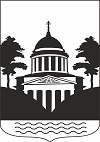 № 6, вторник  28 сентября  2021 года В данном номере опубликованы следующие документы:1.Решение Совета депутатов Любытинского сельского поселения четвертого созыва от 28.09.2021 №45 О внесении изменений в решение Совета депутатов Любытинского сельского поселения «О бюджете Любытинского сельского поселения на 2021 год и на плановый период 2022 и 2023 годов».                       2. Решение Совета депутатов Любытинского сельского поселения четвертого созыва от  28.09.2021 №46 Об утверждении Положения о муниципальном контроле в сфере благоустройства на территории Любытинского сельского поселения Любытинского муниципального района.3. Решение Совета депутатов Любытинского сельского поселения четвертого созыва от 28.09.2021 №47 О внесении изменений и дополнений в Устав Любытинского сельского поселения.Российская   ФедерацияНовгородская областьСОВЕТ ДЕПУТАТОВ ЛЮБЫТИНСКОГО СЕЛЬСКОГО ПОСЕЛЕНИЯР Е Ш Е Н И Еот 28.09.2021 № 45р.п.ЛюбытиноО внесении изменений в решениеСовета депутатов Любытинского              сельского поселения «О бюджете Любытинского              сельского поселения на 2021 год               и на плановый период 2022 и 2023 годов»             Совет депутатовРЕШИЛ:              Внести в решение Совета депутатов Любытинского сельского поселения от 25.12.2020 № 18 «О бюджете Любытинского сельского поселения на 2021 год и на плановый период 2022 и 2023 годов» («Официальный вестник поселения» от 28.12.2020 №14; от 20.02.2021 № 1; от 26.04.2021 № 2; от 21.06.2021 № 3; от 22.07.2021 № 4; от 25.08.2021 № 5) следующие изменения и дополнения:              1.    Приложение 6-7 к решению Совета депутатов Любытинского сельского поселения «О бюджете Любытинского сельского поселения на 2021 год и на плановый период 2022 и 2023 годов» изложить в следующей редакции:2.   Приложение 8 к решению Совета депутатов Любытинского сельского поселения «О бюджете Любытинского сельского поселения на 2021 год и на плановый период 2022 и 2023 годов» изложить в следующей редакции:3.    Опубликовать настоящее решение в «Официальном вестнике поселения» и разместить на официальном сайте Администрации муниципального района в информационно-телекоммуникационной сети Интернет        Глава        сельского поселения                                            А.Н.Миронов                                 Российская ФедерацияНовгородская область Любытинский  районСОВЕТ ДЕПУТАТОВ ЛЮБЫТИНСКОГОСЕЛЬСКОГО ПОСЕЛЕНИЯРЕШЕНИЕот 28.09.2021 № 46р.п.ЛюбытиноПоложение о муниципальном контроле в сфере благоустройствана территории Любытинского сельского поселения Любытинского    муниципального районаВ соответствии с Федеральными законами от 06.10.2003 № 131-ФЗ «Об общих  принципах организации местного самоуправления   в Российской Федерации», от 31 июля 2020 г. № 248-ФЗ «О государственном контроле (надзоре) и муниципальном контроле в Российской Федерации», Совет депутатов Любытинского сельского поселенияРЕШИЛ:        1. Утвердить прилагаемое  Положение о муниципальном контроле в сфере благоустройства на территории Любытинского сельского поселения Любытинского муниципального района         2. Опубликовать настоящее решение в официальном печатном издании «Официальный вестник поселения» и разместить на официальном сайте Администрации Любытинского муниципального района в информационно-коммуникационной сети «Интернет».         3. Настоящее решение вступает в силу со дня его официального опубликования.        Глава        сельского поселения                                                 А.Н. Миронов                                 УТВЕРЖДЕНОрешением Совета депутатовЛюбытинского сельского поселенияот 28.09.2021 № 46Положение о муниципальном контроле в сфере благоустройствана территории Любытинского сельского поселения Любытинского муниципального районаI. Общие положения1. Настоящее Положение определяет порядок организации и осуществления муниципального контроля в сфере благоустройства на территории Любытинского сельского поселения Любытинского муниципального района по соблюдению юридическими лицами, индивидуальными предпринимателями и физическими лицами Правил благоустройства территории Любытинского сельского поселения, утвержденных решением Совета депутатов Любытинского сельского поселения от 31.10.2017 № 124 в соответствие с Федеральным законом  от 31.07.2020 №248-ФЗ «О государственном контроле (надзоре) и  муниципальном контроле  в Российской Федерации». 2. Органом, уполномоченным на осуществление муниципального контроля в сфере благоустройства, является Администрация Любытинского муниципального района (далее – Администрация). 3.  Предметом муниципального  контроля в сфере благоустройства является соблюдение обязательных требований установленных Правилами благоустройства сельского поселения посредством профилактики нарушений обязательных требований, оценки соблюдения юридическими лицами, индивидуальными предпринимателями, гражданами (далее – контролируемые лица) обязательных требований, выявления нарушений обязательных требований, принятия предусмотренных законодательством Российской Федерации мер по пресечению выявленных нарушений обязательных требований, устранению их последствий.4.Объектами  контроля являются : Деятельность граждан и организаций по  содержанию элементов  благоустройства: строительных объектов, наружного освещения, дорожных знаков, памятников, мемориальных досок, памятных знаков, стел, ограждений,  железнодорожных путей, зеленых насаждений.  Содержание фасадов зданий, строений и сооружений. Размещение и содержание детских и спортивных площадок. Содержание придомовых территорий  многоквартирных жилых домов. Содержание территорий частного сектора. Содержание обособленных  территорий.   Благоустройство территорий объектов торговли, общественного питания, бытового обслуживания и других объектов сферы услуг. Места захоронения (кладбища). Территории платных автостоянок и автозаправочных станций, станций технического обслуживания и осмотра автотранспорта. Акватории водных объектов. Места производственной деятельности. Деятельность  по  организации работ по уборке и содержанию территории.  Содержание животных.5. Администрация Любытинского муниципального района  осуществляет учет объектов муниципального контроля. 	При сборе, обработке, анализе и учете сведений об объектах контроля для целей их учета Администрация  использует информацию, представляемую ей в соответствии с нормативными правовыми актами, информацию получаемую в рамках межведомственного взаимодействия, а также общедоступную информацию. 	При осуществлении учета объектов контроля на контролируемых лиц не может возлагаться обязанность по представлению сведений, документов, если иное не предусмотрено федеральными законами, а также если соответствующие сведения, документы содержатся в государственных или муниципальных информационных ресурсах.6. Муниципальный контроль  в сфере благоустройства на территории Любытинского сельского поселения  осуществляется отделом муниципального контроля Администрации( далее отдел). Должностным лицом, уполномоченным на осуществление муниципального контроля  является начальник  отдела муниципального контроля ( далее – инспектор).7. Должностным лицом, уполномоченным в соответствии в настоящим Положением на принятие решений о проведении контрольного (надзорного) мероприятия является Глава  муниципального района.8. Система оценки и управления рисками при осуществлении муниципального контроля в сфере благоустройства не применяется. В соответствии с частью 2 статьи 61 Федерального закона «О государственном контроле (надзоре) и муниципальном контроле в Российской Федерации» при осуществлении муниципального контроля в сфере благоустройства плановые контрольные (надзорные) мероприятия не проводятся. В соответствии с частью 3 статьи 66 Федерального закона «О государственном контроле (надзоре) и муниципальном контроле в Российской Федерации» все внеплановые контрольные (надзорные) мероприятия могут проводиться только после согласования с органами прокуратуры.  9.Оценка результативности и эффективности осуществления муниципального контроля осуществляется на основании статьи 30 Федерального закона от 31.07.2020 № 248-ФЗ «О государственном контроле (надзоре) и муниципальном контроле в Российской Федерации».          При осуществлении муниципального контроля в сфере благоустройства администрацией используются типовые формы документов, утвержденные федеральным органом исполнительной власти, осуществляющим функции по выработке государственной политики и нормативно-правовому регулированию в области государственного контроля (надзора) и муниципального контроля.II. Профилактические мероприятия1.При осуществлении муниципального контроля в сфере благоустройства на территории Любытинского сельского поселения  могут проводиться следующие виды профилактических мероприятий:	а) информирование;	б) обобщение правоприменительной практики                  в) объявление предостережений;	г) консультирование;	д) профилактический визит.2. Информирование осуществляется органом муниципального  контроля посредством размещения соответствующих сведений на официальном сайте Администрации в информационно-коммуникационной сети «Интернет» , бюллетене «Официальный вестник».	Органы муниципального земельного контроля обязаны размещать и поддерживать в актуальном состоянии на официальном сайте в сети «Интернет» сведения, предусмотренные частью 3 статьи 46 Федерального закона от 31 июля 2020г. № 248-ФЗ «О государственном контроле (надзоре) и муниципальном контроле в Российской Федерации».              3. Обобщение правоприменительной практики осуществляется органом муниципального контроля посредством сбора и анализа данных о проведенных контрольных (надзорных) мероприятиях и их результатах.	По итогам обобщения правоприменительной практики органом муниципального  контроля готовится доклад, содержащий результаты обобщения правоприменительной практики по осуществлению муниципального  контроля в сфере благоустройства, который утверждается и размещается в срок до 1 июля года, следующего за отчетным годом, на официальном сайте Администрации в информационно-телекоммуникационной сети «Интернет».	4. Предостережение о недопустимости нарушения обязательных требований объявляется контролируемому лицу в случае наличия у органа муниципального  контроля сведений о готовящихся нарушениях обязательных требований и (или) в случае отсутствия подтверждения данных о том, что нарушение обязательных требований причинило вред (ущерб) охраняемым законом ценностям либо создало угрозу причинения вреда (ущерба) охраняемым законом ценностям. Предостережения объявляются руководителем органа муниципального контроля не позднее 30 дней со дня получения указанных сведений. Предостережение оформляется в письменной форме или в форме электронного документа и направляется в адрес контролируемого лица.	Объявляемые предостережения о недопустимости нарушения обязательных требований регистрируются в журнале учета предостережений с присвоением регистрационного номера.	В случае объявления органом муниципального  контроля предостережения о недопустимости нарушения обязательных требований контролируемое лицо вправе подать возражение в отношении указанного предостережения в срок не позднее 15 календарных дней   со дня получения им предостережения. Возражения направляются юридическим лицом, индивидуальным предпринимателем в бумажном виде почтовым отправлением в Администрацию, либо в виде электронного документа, подписанного усиленной квалифицированной электронной подписью индивидуального предпринимателя, лица, уполномоченного действовать от имени юридического лица, на указанный в предостережении адрес электронной почты Администрации, либо иными указанными в предостережении способами. Возражение в отношении предостережения рассматривается органом муниципального контроля в течение 30 дней со дня получения. В результате рассмотрения возражения контролируемому лицу направляется ответ с информацией о согласии или несогласии с возражением. В случае несогласия с возражением указываются соответствующие обоснования. Ответ направляется в бумажном виде почтовым отправлением, либо в виде электронного документа, подписанного усиленной квалифицированной электронной подписью. 5. Консультирование контролируемых лиц осуществляется должностным лицом органа муниципального контроля по телефону,  на личном приеме либо в ходе проведения профилактических мероприятий, контрольных (надзорных) мероприятий  и не должно превышать 15 минут.	Личный прием граждан проводится руководителем органа муниципального  контроля. Информация о месте приема, а также об установленных для приема днях и часах размещается на официальном сайте Администрации. 	Консультирование осуществляется в устной или письменной форме по следующим вопросам:	1) организация и осуществление муниципального   контроля;	2) порядок осуществления контрольных (надзорных) мероприятий, установленных настоящим Положением;	3) порядок обжалования действий (бездействия) должностных лиц органа муниципального земельного контроля;	4) получение информации о нормативных правовых актах 
(их отдельных положениях), содержащих обязательные требования, оценка соблюдения которых осуществляется органом муниципального земельного контроля в рамках контрольных (надзорных) мероприятий; 	Консультирование в письменной форме осуществляется должностным лицом в следующих случаях:	а) контролируемым лицом представлен письменный запрос 
о представлении письменного ответа по вопросам консультирования;	б) за время консультирования предоставить ответ на поставленные вопросы невозможно;	в) ответ на поставленные вопросы требует дополнительного запроса сведений.	При осуществлении консультирования должностное лицо органа муниципального  контроля обязано соблюдать конфиденциальность информации, доступ к которой ограничен в соответствии с законодательством Российской Федерации.	В ходе консультирования не может предоставляться информация, содержащая оценку конкретного контрольного (надзорного) мероприятия, решений и (или) действий должностных лиц органа муниципального земельного контроля, иных участников контрольного (надзорного) мероприятия, а также результаты проведенных в рамках контрольного (надзорного) мероприятия экспертизы, испытаний.	Информация, ставшая известной должностному лицу органа муниципального земельного контроля в ходе консультирования, не может использоваться органом муниципального земельного контроля в целях оценки контролируемого лица по вопросам соблюдения обязательных требований.	Орган муниципального земельного контроля ведет журнал учета консультирований.	В случае поступления в орган муниципального земельного контроля пяти и более однотипных обращений контролируемых лиц и их представителей консультирование осуществляется посредством размещения на официальном сайте Администрации в информационно-телекоммуникационной сети «Интернет» письменного разъяснения.	6. Профилактический визит проводится в форме профилактической беседы по месту осуществления деятельности контролируемого лица либо путем использования видео-конференц-связи. 	В ходе профилактического визита контролируемое лицо информируется об обязательных требованиях, предъявляемых к его деятельности либо к принадлежащим ему объектам контроля.	Контрольный орган обязан предложить проведение профилактического визита лицам, приступающим к осуществлению деятельности в определенной сфере, не позднее чем в течение одного года с момента начала такой деятельности.	Профилактический  визит осуществляется  в течении 1 рабочего дня. 	При проведении профилактического визита контролируемым лицам не выдаются предписания об устранении нарушений обязательных требований. Разъяснения, полученные контролируемым лицом в ходе профилактического визита, носят рекомендательный характер.	В случае, если при проведении профилактического визита установлено, что объекты контроля представляют явную непосредственную угрозу причинения вреда (ущерба) охраняемым законом ценностям или такой вред (ущерб) причинен, инспектор незамедлительно направляет информацию об этом должностному лицу органа муниципального земельного контроля для принятия решения о проведении контрольных (надзорных) мероприятий.III. Порядок организации муниципального контроля1.В рамках осуществления вида муниципального контроля при взаимодействии с контролируемым лицом проводятся следующие контрольные (надзорные) мероприятия:1) инспекционный визит;2) документарная проверка;       3) выездная проверка.Без взаимодействия с контролируемым лицом проводятся следующие контрольные (надзорные) мероприятия (далее - контрольные (надзорные) мероприятия без взаимодействия):    - наблюдение за соблюдением обязательных требований (мониторинг безопасности).  2.Контрольные (надзорные) мероприятия, за исключением контрольных (надзорных) мероприятий без взаимодействия, проводяться на внеплановой основе. Плановые контрольные (надзорные) мероприятия при осуществлении вида муниципального контроля не проводятся.3.Внеплановые контрольные (надзорные) мероприятия проводятся при наличии оснований, предусмотренных пунктами 1, 3, 4, 5 части 1 статьи 57 Федерального закона от 31.07.2020 № 248-ФЗ «О государственном контроле (надзоре) и муниципальном контроле в Российской Федерации».Конкретный вид и содержание внепланового контрольного (надзорного) мероприятия (перечень контрольных (надзорных) действий) устанавливается в решении о проведении внепланового контрольного (надзорного) мероприятия. 4.Инспекционный визит проводится по месту нахождения (осуществления деятельности) контролируемого лица (его филиалов, представительств, обособленных структурных подразделений) либо объекта надзора.В ходе инспекционного визита могут совершаться следующие контрольные (надзорные) действия:     осмотр;     опрос;     получение письменных объяснений;     инструментальное обследование.    истребование документов, которые в соответствии с обязательными требованиями должны находиться в месте нахождения (осуществления деятельности) контролируемого лица (его филиалов, представительств, обособленных структурных подразделений) либо объекта контроля.Инспекционный визит проводится без предварительного уведомления контролируемого лица.Срок проведения инспекционного визита в одном месте осуществления деятельности либо на одном производственном объекте (территории) не может превышать один рабочий день.5.В ходе документарной проверки рассматриваются документы контролируемых лиц, имеющиеся в распоряжении администрации, результаты предыдущих контрольных (надзорных) мероприятий, материалы рассмотрения дел об административных правонарушениях и иные документы о результатах осуществления в отношении этого контролируемого лица муниципального контроля.В ходе документарной проверки могут совершаться следующие контрольные (надзорные) действия:    получение письменных объяснений;    истребование документов.Срок проведения документарной проверки не может превышать десять рабочих дней. В указанный срок не включается период с момента направления администрацией контролируемому лицу требования представить необходимые для рассмотрения в ходе документарной проверки документы до момента представления указанных в требовании документов в администрацию, а также период с момента направления контролируемому лицу информации администрации, о выявлении ошибок и (или) противоречий в представленных контролируемым лицом документах либо о несоответствии сведений, содержащихся в этих документах, сведениям, содержащимся в имеющихся у администрации, документах и (или) полученным при осуществлении муниципального контроля, и требования представить необходимые пояснения в письменной форме до момента представления указанных пояснений в администрацию.6.Выездная проверка проводится посредством взаимодействия с конкретным контролируемым лицом, владеющим производственными объектами и (или) использующим их, в целях оценки соблюдения таким лицом обязательных требований, а также оценки выполнения решений контрольного (надзорного) органа.В ходе выездной проверки могут совершаться следующие контрольные (надзорные) действия:    осмотр;    досмотр;    опрос;    получение письменных объяснений;    истребование документов;    отбор проб (образцов);    инструментальное обследование;    экспертиза.Срок проведения выездной проверки не может превышать десять рабочих дней. В отношении одного субъекта малого предпринимательства общий срок взаимодействия в ходе проведения выездной проверки не может превышать пятьдесят часов для малого предприятия и пятнадцать часов для микропредприятия, за исключением выездной проверки, основанием для проведения которой является пункт 6 части 1 статьи 57 Федерального закона от 31.07.2020 № 248-ФЗ «О государственном контроле (надзоре) и муниципальном контроле в Российской Федерации» и которая для микропредприятия не может продолжаться более сорока часов. Срок проведения выездной проверки в отношении организации, осуществляющей свою деятельность на территориях нескольких субъектов Российской Федерации, устанавливается отдельно по каждому филиалу, представительству, обособленному структурному подразделению организации или производственному объекту. В случае проведения досмотра в отсутствие контролируемого лица или его законного представителя производиться видеозапись досмотра.7.Наблюдение за соблюдением обязательных требований (мониторинг безопасности) осуществляется инспектором путем анализа данных об объектах контроля, имеющихся у администрации, в том числе данных, которые поступают в ходе межведомственного информационного взаимодействия, предоставляются контролируемыми лицами в рамках исполнения обязательных требований, а также данных, содержащихся в государственных и муниципальных информационных системах.Наблюдение за соблюдением обязательных требований (мониторинг безопасности) осуществляется по месту нахождения инспектора постоянно (систематически, регулярно, непрерывно) на основании заданий должностного лица администрации, включая задания, содержащиеся в планах работы контрольного (надзорного) органа в течение установленного в нем срока.Форма задания должностного лица об осуществлении наблюдения за соблюдением обязательных требований (мониторинг безопасности) утверждается администрацией. При наблюдении за соблюдением обязательных требований (мониторинге безопасности) на контролируемых лиц не возлагаются обязанности, не установленные обязательными требованиями.Выявленные в ходе наблюдения за соблюдением обязательных требований (мониторинга безопасности) инспектором сведения о причинении вреда (ущерба) или об угрозе причинения вреда (ущерба) охраняемым законом ценностям направляются должностному лицу администрации для принятия решений в соответствии с положениями Федерального закона от 31.07.2020 № 248-ФЗ «О государственном контроле (надзоре) и муниципальном контроле в Российской Федерации».8.Контрольные (надзорные) мероприятия, за исключением контрольных (надзорных) мероприятий без взаимодействия, проводятся путем совершения инспектором и лицами, привлекаемыми к проведению контрольного (надзорного) мероприятия, контрольных (надзорных) действий в порядке, установленном Федеральным законом «О государственном контроле (надзоре) и муниципальном контроле в Российской Федерации».9.Случаями, при наступлении которых индивидуальный предприниматель, гражданин, являющиеся контролируемыми лицами, вправе в соответствии с частью 8 статьи 31 Федерального закона от 31.07.2020 № 248-ФЗ «О государственном контроле (надзоре) и муниципальном контроле в Российской Федерации», представить в администрацию информацию о невозможности присутствия при проведении контрольного (надзорного) мероприятия являются:1) нахождение на стационарном лечении в медицинском учреждении;       2) нахождение за пределами Российской Федерации;       3) административный арест;      4) избрание в отношении подозреваемого в совершении преступления физического лица меры пресечения в виде: подписки о невыезде и надлежащем поведении, запрете определенных действий, заключения под стражу, домашнего ареста.       5)наступление обстоятельств непреодолимой силы, препятствующих присутствию лица при проведении контрольного (надзорного) мероприятия (военные действия, катастрофа, стихийное бедствие, крупная авария, эпидемия и другие чрезвычайные обстоятельства).При наступлении обстоятельств непреодолимой силы контролируемое лицо направляет в адрес администрации информацию, которая должна содержать:а) описание обстоятельств непреодолимой силы и их продолжительность;       б) сведения о причинно-следственной связи между возникшими обстоятельствами непреодолимой силы и невозможностью либо задержкой присутствия при проведении контрольного (надзорного) мероприятия;      в) указание на срок, необходимый для устранения обстоятельств, препятствующих присутствию при проведении контрольного (надзорного) мероприятия.При предоставлении указанной информации проведение контрольного (надзорного) мероприятия переносится администрацией на срок, необходимый для устранения обстоятельств, послуживших поводом для данного обращения индивидуального предпринимателя, гражданина.10.Для фиксации Инспектором и лицами, привлекаемыми к совершению контрольных (надзорных) действий, доказательств нарушений обязательных требований могут использоваться фотосъемка, аудио- и видеозапись, иные способы фиксации доказательств, за исключением случаев фиксации:1) сведений, отнесенных законодательством Российской Федерации к государственной тайне;       2) объектов, территорий, которые законодательством Российской Федерации отнесены к режимным и особо важным объектам.Фотографии, аудио- и видеозаписи, используемые для фиксации доказательств, должны позволять однозначно идентифицировать объект фиксации, отражающий нарушение обязательных требований, время фиксации объекта. Фотографии, аудио- и видеозаписи, используемые для доказательств нарушений обязательных требований, прикладываются к акту контрольного (надзорного) мероприятия.11.Результаты контрольного (надзорного) мероприятия оформляются в порядке, установленном Федеральным законом от 31.07.2020 № 248-ФЗ «О государственном контроле (надзоре) и муниципальном контроле в Российской Федерации».12.В случае выявления при проведении контрольного (надзорного) мероприятия нарушений обязательных требований администрация после оформления акта контрольного (надзорного) мероприятия выдает контролируемому лицу предписание об устранении выявленных нарушений с указанием разумных сроков их устранения и (или) о проведении мероприятий по предотвращению причинения вреда (ущерба) охраняемым законом ценностям по установленной форме.13.В случае поступления в администрацию возражений, указанных в части 1 статьи 89 Федерального закона от 31.07.2020 года № 248-ФЗ «О государственном контроле (надзоре) и муниципальном контроле в Российской Федерации», администрация назначает консультации с контролируемым лицом по вопросу рассмотрения поступивших возражений, которые проводятся не позднее чем в течение пяти рабочих дней со дня поступления возражений. В ходе таких консультаций контролируемое лицо вправе давать пояснения, представлять дополнительные документы или их заверенные копии, в том числе представлять информацию о предпочтительных сроках устранения выявленных нарушений обязательных требований.Проведение консультаций по вопросу рассмотрения поступивших возражений осуществляются в ходе непосредственного визита контролируемого лица (его полномочного представителя) в администрацию либо путем использования видео-конференц-связи.Дополнительные документы, которые контролируемое лицо укажет в качестве дополнительных документов в ходе консультаций в форме видео-конференц-связи, должны быть представлены контролируемым лицом не позднее 5 рабочих дней с момента проведения видео-конференц-связи.IV. Специальные режимы государственного контроля (надзора)	Специальные режимы государственного контроля (надзора) при осуществлении муниципального контроля в сфере благоустройства не применяются.V. Обжалование решений Администрации действий (бездействия) ее должностных лиц1. Контролируемое лицо вправе обратиться с жалобой на решения Администрации, действия (бездействие) ее должностных лиц (далее – жалоба). 2. Жалоба регистрируется уполномоченным работником Администрации в течение 3 дней со дня ее поступления. 3. Жалоба рассматривается Главой Любытинского муниципального района.               4. Жалоба подлежит рассмотрению в срок не более 30 календарных дней со дня ее регистрации. В случае необходимости запроса дополнительных документов и материалов для рассмотрения жалобы срок ее рассмотрения может быть продлен Главой Любытинского муниципального района не более чем на 30 календарных дней. VI. Оценка результативности и эффективности деятельности администрации при осуществлении вида муниципального контроля1. Оценка результативности и эффективности осуществления вида муниципального контроля осуществляется на основании статьи 30 Федерального закона от 31.07.2020 № 248-ФЗ «О государственном контроле (надзоре) и муниципальном контроле в Российской Федерации». 2. Ключевые показатели вида контроля и их целевые значения, индикативные показатели для вида муниципального контроля утверждаются представительным органом.Российская ФедерацияНовгородская область Любытинский районСОВЕТ ДЕПУТАТОВ  ЛЮБЫТИНСКОГОСЕЛЬСКОГО ПОСЕЛЕНИЯРЕШЕНИЕот 28.09.2021 № 47р.п.ЛюбытиноОб утверждении проекта  решения Совета депутатов  Любытинского сельскогопоселения  «О внесении изменений   и дополненийв Устав Любытинского сельского поселения»В целях приведения  Устава Любытинского сельского поселения в соответствие с  федеральным законодательством, в   соответствии с Федеральным законом от 6 октября 2003 года № 131-ФЗ «Об общих принципах организации местного самоуправления в Российской Федерации»,  Уставом Любытинского сельского поселения  Совет депутатов  сельского поселения  РЕШИЛ:1.Принять прилагаемый проект решения Совета Депутатов  сельского поселения   «О внесении изменений и дополнений в Устав Любытинского сельского поселения ».2.Настоящее решение опубликовать  в бюллетене «Официальный вестник поселения» и на официальном сайте Администрации муниципального района  в сети «Интернет».              Глава              сельского поселения                                                            А.Н.Миронов                                 Приложение №1                                                                            ПРОЕКТРоссийская ФедерацияНовгородская область Любытинский районСОВЕТ ДЕПУТАТОВ  ЛЮБЫТИНСКОГОСЕЛЬСКОГО ПОСЕЛЕНИЯРЕШЕНИЕО внесении изменений   и дополненийв Устав Любытинского сельского поселенияПринято Советом депутатов сельского поселения   ________________ года.В целях приведения  Устава Любытинского сельского поселения в соответствие с  федеральным законодательством, в   соответствии с Федеральным законом от 6 октября 2003 года № 131-ФЗ «Об общих принципах организации местного самоуправления в Российской Федерации»,  Уставом Любытинского сельского поселения  Совет депутатов  сельского поселения  РЕШИЛ:1.Внести  следующие изменения в Устав Любытинского сельского поселения:Пункт 9 части 1 статьи 4 изложить в следующей редакции:«9) утверждение правил благоустройства территории Любытинского  сельского поселения, осуществление муниципального контроля в сфере благоустройства, предметом которого является соблюдение правил благоустройства территории Любытинского  сельского поселения, требований к обеспечению доступности для инвалидов объектов социальной, инженерной и транспортной инфраструктур и предоставляемых услуг, организация благоустройства территории Любытинского сельского поселения в соответствии с указанными правилами;Пункт 1   статьи 4.1. изложить в следующей редакции:«1)  дорожная деятельность в отношении автомобильных дорог местного значения в границах населенных пунктов поселения и обеспечение безопасности дорожного движения на них, включая создание и обеспечение функционирования парковок (парковочных мест), осуществление муниципального контроля на автомобильном транспорте, городском наземном электрическом транспорте и в дорожном хозяйстве в границах населенных пунктов поселения, организация дорожного движения, а также осуществление иных полномочий в области использования автомобильных дорог и осуществления дорожной деятельности в соответствии с законодательством Российской Федерации;Часть 4 статьи 13 изложить  в следующей редакции:«4. Порядок организации и проведения публичных слушаний определяется нормативным решением Совета депутатов  поселения и должен предусматривать заблаговременное оповещение жителей Любытинского сельского поселения о времени и месте проведения публичных слушаний, заблаговременное ознакомление с проектом муниципального правового акта, в том числе посредством его размещения на официальном сайте органа местного самоуправления в информационно-телекоммуникационной сети "Интернет" или в случае, если орган местного самоуправления не имеет возможности размещать информацию о своей деятельности в информационно-телекоммуникационной сети "Интернет", на официальном сайте Новгородской области или Любытинского муниципального района, в состав которого входит данное поселение, с учетом положений Федерального закона от 9 февраля 2009 года N 8-ФЗ «Об обеспечении доступа к информации о деятельности государственных органов и органов местного самоуправления» (далее в настоящей статье - официальный сайт), возможность представления жителями Любытинского сельского поселения своих замечаний и предложений по вынесенному на обсуждение проекту муниципального правового акта, в том числе посредством официального сайта, другие меры, обеспечивающие участие в публичных слушаниях жителей Любытинского сельского поселения, опубликование (обнародование) результатов публичных слушаний, включая мотивированное обоснование принятых решений, в том числе посредством их размещения на официальном сайте.Нормативным решением Совета депутатов  поселения может быть установлено, что для размещения материалов и информации, указанных в абзаце первом настоящей части, обеспечения возможности представления жителями Любытинского сельского поселения своих замечаний и предложений по проекту муниципального правового акта, а также для участия жителей Любытинского сельского поселения в публичных слушаниях с соблюдением требований об обязательном использовании для таких целей официального сайта может использоваться федеральная государственная информационная система "Единый портал государственных и муниципальных услуг (функций)", порядок использования которой для целей настоящей статьи устанавливается Правительством Российской Федерации.Пункт 7 части 1 статьи 23 изложить  в следующе редакции:«7) прекращения гражданства Российской Федерации либо гражданства иностранного государства - участника международного договора Российской Федерации, в соответствии с которым иностранный гражданин имеет право быть избранным в органы местного самоуправления, наличия гражданства (подданства) иностранного государства либо вида на жительство или иного документа, подтверждающего право на постоянное проживание на территории иностранного государства гражданина Российской Федерации либо иностранного гражданина, имеющего право на основании международного договора Российской Федерации быть избранным в органы местного самоуправления, если иное не предусмотрено международным договором Российской Федерации - со дня наступления фактов, указанных в настоящем пункте;Пункт 9 части 1 статьи 26 изложить в новой редакции:«9) прекращения гражданства Российской Федерации либо гражданства иностранного государства - участника международного договора Российской Федерации, в соответствии с которым иностранный гражданин имеет право быть избранным в органы местного самоуправления, наличия гражданства (подданства) иностранного государства либо вида на жительство или иного документа, подтверждающего право на постоянное проживание на территории иностранного государства гражданина Российской Федерации либо иностранного гражданина, имеющего право на основании международного договора Российской Федерации быть избранным в органы местного самоуправления, если иное не предусмотрено международным договором Российской Федерации - со дня наступления фактов, указанных в настоящем пункте;часть  18 ст.33 изложить в следующей редакции  :«18. Проекты муниципальных нормативных правовых актов, устанавливающие новые или изменяющие ранее предусмотренные муниципальными нормативными правовыми актами обязательные требования, которые связаны с осуществлением предпринимательской и иной экономической деятельности и оценка соблюдения которых осуществляется в рамках муниципального контроля    привлечения к административной ответственности, предоставления лицензий и иных разрешений, аккредитации, иных форм оценки и экспертизы (далее – обязательные требования), для  субъектов предпринимательской и иной экономической деятельности, обязанности для субъектов инвестиционной деятельности, могут подлежать оценке регулирующего воздействия, проводимой органами местного самоуправления сельского поселения а в порядке, установленном муниципальными нормативными правовыми актами в соответствии с  областным законом, за исключением: -  проектов нормативных правовых актов представительных органов муниципальных образований, устанавливающих, изменяющих, приостанавливающих, отменяющих местные налоги и сборы; - проектов нормативных правовых актов представительных органов муниципальных образований, регулирующих бюджетные правоотношения. - проектов нормативных правовых актов, разработанных в целях ликвидации чрезвычайных ситуаций природного и техногенного характера на период действия режимов чрезвычайных ситуаций.           Оценка регулирующего воздействия проектов муниципальных нормативных правовых актов проводится в целях   выявления   положений, вводящих избыточные   обязанности, запреты   и   ограничения    для    субъектов предпринимательской и иной экономической деятельности  или способствующих их введению, а также положений, способствующих возникновению необоснованных расходов субъектов предпринимательской  и  иной экономической  деятельности и бюджета муниципального района.Порядок установления и оценки применения содержащихся в муниципальных нормативных правовых актах обязательных требований  определяется муниципальными нормативными правовыми актами с учетом принципов установления и оценки применения обязательных требований, определенных Федеральным законом от 31 июля 2020 года N 247-ФЗ "Об обязательных требованиях в Российской Федерации.Муниципальные нормативные правовые акты, затрагивающие вопросы осуществления предпринимательской и инвестиционной деятельности, в целях выявления положений, необоснованно затрудняющих осуществление предпринимательской и инвестиционной деятельности, могут подлежать экспертизе, проводимой органами местного самоуправления  поселения в порядке, установленном муниципальными нормативными правовыми актами в соответствии с в соответствии с областным законом.".2. Главе муниципального района в порядке, установленном Федеральным законом от 21.07.2005 года № 97-ФЗ «О государственной регистрации уставов муниципальных образований», представить настоящее Решение на государственную регистрацию.3. Настоящее решение вступает в силу после его государственной регистрации в Управлении Министерства юстиции Российской Федерации по Новгородской области и официального опубликования в  бюллетене «Официальный вестник». 4. Настоящее решение опубликовать в бюллетене «Официальный вестник» и разместить на официальном сайте Администрации муниципального района в информационно-коммуникационной сети Интернет.Проект внес:Глава муниципальногорайона                                                                                                                                  А.А.Устинов Проект подготовил:Нач. отдела по работе с населением  и общественными объединениями                                                                                    Ю.М.Алексеев Согласовано: Первый зам.Главыадминистрации                                                                                                                      С.В.МатвееваПри проведении первичной антикоррупционной экспертизы данного проекта  решения положений, способствующих созданию условий для проявления коррупции, не выявлено.Главный специалист, юрисконсульторганизационного отдела                                                                                                  М.С.АлексееваОфициальный вестник поселения     Учредитель,издатель: Совет депутатов Любытинского сельского поселения Главный редактор: А.Н. Миронов     Распространяется бесплатно  Адрес издателя: 174760, Новгородская область, п.Любытино, ул.Советов,д.29   Телефон: 8(816-68) 62-311, доб.6630                  Подписано в печать 28.09.2021                                                                                                                Приложение 6                                                                                                                Приложение 6                                                                                                                Приложение 6                                                                                                                Приложение 6                                                                                                                Приложение 6                                                                                                                Приложение 6                                                                                                                Приложение 6                                                                                                                Приложение 6                                                                                                                Приложение 6                                                                                                                Приложение 6                                                                                                                Приложение 6                                                                                                                Приложение 6                                                                                                                Приложение 6К решению Совета депутатов Любытинского сельского поселения "О бюджете Любытинского сельского поселения на 2021 год и  плановый период 2022 и 2023 годов"К решению Совета депутатов Любытинского сельского поселения "О бюджете Любытинского сельского поселения на 2021 год и  плановый период 2022 и 2023 годов"К решению Совета депутатов Любытинского сельского поселения "О бюджете Любытинского сельского поселения на 2021 год и  плановый период 2022 и 2023 годов"К решению Совета депутатов Любытинского сельского поселения "О бюджете Любытинского сельского поселения на 2021 год и  плановый период 2022 и 2023 годов"К решению Совета депутатов Любытинского сельского поселения "О бюджете Любытинского сельского поселения на 2021 год и  плановый период 2022 и 2023 годов"Ведомственная структура расходов бюджета  Любытинского сельского поселения на 2021 год                                                                                                                                                                                                      и  плановый период 2022 и 2023 годов                                                                                                                                                        Ведомственная структура расходов бюджета  Любытинского сельского поселения на 2021 год                                                                                                                                                                                                      и  плановый период 2022 и 2023 годов                                                                                                                                                        Ведомственная структура расходов бюджета  Любытинского сельского поселения на 2021 год                                                                                                                                                                                                      и  плановый период 2022 и 2023 годов                                                                                                                                                        Ведомственная структура расходов бюджета  Любытинского сельского поселения на 2021 год                                                                                                                                                                                                      и  плановый период 2022 и 2023 годов                                                                                                                                                        Ведомственная структура расходов бюджета  Любытинского сельского поселения на 2021 год                                                                                                                                                                                                      и  плановый период 2022 и 2023 годов                                                                                                                                                        Ведомственная структура расходов бюджета  Любытинского сельского поселения на 2021 год                                                                                                                                                                                                      и  плановый период 2022 и 2023 годов                                                                                                                                                        Ведомственная структура расходов бюджета  Любытинского сельского поселения на 2021 год                                                                                                                                                                                                      и  плановый период 2022 и 2023 годов                                                                                                                                                        Ведомственная структура расходов бюджета  Любытинского сельского поселения на 2021 год                                                                                                                                                                                                      и  плановый период 2022 и 2023 годов                                                                                                                                                        Ведомственная структура расходов бюджета  Любытинского сельского поселения на 2021 год                                                                                                                                                                                                      и  плановый период 2022 и 2023 годов                                                                                                                                                        Ведомственная структура расходов бюджета  Любытинского сельского поселения на 2021 год                                                                                                                                                                                                      и  плановый период 2022 и 2023 годов                                                                                                                                                        Ведомственная структура расходов бюджета  Любытинского сельского поселения на 2021 год                                                                                                                                                                                                      и  плановый период 2022 и 2023 годов                                                                                                                                                        Ведомственная структура расходов бюджета  Любытинского сельского поселения на 2021 год                                                                                                                                                                                                      и  плановый период 2022 и 2023 годов                                                                                                                                                        Ведомственная структура расходов бюджета  Любытинского сельского поселения на 2021 год                                                                                                                                                                                                      и  плановый период 2022 и 2023 годов                                                                                                                                                        (тыс. рублей)(тыс. рублей)НаименованиеВедВедРЗПрПрЦСРЦСРЦСРВР2021 год2022 год2023 годАдминистрация Любытинского муниципального района70370336 521,5380018 434,9000018 101,75000Общегосударственные вопросы70370301383,40000334,00000334,00000Функционирование законодательных (представительных) органов государственной власти и представительных органов муниципальных образований70370301030321,000006,000006,00000Совет депутатов муниципального образования70370301030393 0 00 0000093 0 00 0000093 0 00 0000021,000006,000006,00000Расходы на обеспечение деятельности Совета депутатов муниципального образования70370301030393 1 00 0100093 1 00 0100093 1 00 0100021,000006,000006,00000Иные закупки товаров, работ и услуг для обеспечения государственных (муниципальных) нужд70370301030393 1 00 0100093 1 00 0100093 1 00 0100024021,000006,000006,00000Другие общегосударственные вопросы703703011313362,40000328,00000328,00000 Расходы для выполнения других общегосударственных вопросов70370301131396 0 00 0000096 0 00 0000096 0 00 0000042,4000039,0000039,00000Членские взносы в ассоциацию поселений70370301131396 1 00 8221096 1 00 8221096 1 00 8221042,4000039,0000039,00000Уплата налогов, сборов и иных платежей70370301131396 1 00 8221096 1 00 8221096 1 00 8221085042,4000039,0000039,00000Расходы по обеспечению деятельности  муниципального образования, не отнесенные к программам  муниципального образования70370301131397 0 00 0000097 0 00 0000097 0 00 00000320,00000289,00000289,00000Прочие расходы на выполнение функций органов местного самоуправления 70370301131397 1 00 8322097 1 00 8322097 1 00 8322087,0000073,0000073,00000Иные закупки товаров, работ и услуг для обеспечения государственных (муниципальных) нужд70370301131397 1 00 8322097 1 00 8322097 1 00 8322024040,0000040,0000040,00000Уплата налогов, сборов и иных платежей70370301131397 1 00 8322097 1 00 8322097 1 00 8322085047,0000033,0000033,00000Расходы на выполнение решений  по судебным актам и постановлений об административном нарушении70370301131397 2 00 9999097 2 00 9999097 2 00 99990120,000000,000000,00000Уплата налогов, сборов и иных платежей70370301131397 2 00 9999097 2 00 9999097 2 00 99990850120,000000,000000,00000Возмещение расходов старосте сельского населенного пункта, связанных с осуществлением полномочий старосты70370301131397 4 00 8223097 4 00 8223097 4 00 82230111,00000216,00000216,00000Иные закупки товаров, работ и услуг для обеспечения государственных (муниципальных) нужд70370301131397 4 00 8223097 4 00 8223097 4 00 82230240111,00000216,00000216,00000Почетный гражданин Любытинского сельского поселения70370301131397 4 00 8224097 4 00 8224097 4 00 822402,000000,000000,00000Иные выплаты населению70370301131397 4 00 8224097 4 00 8224097 4 00 822403602,000000,000000,00000Национальная оборона70370302244,50000247,00000256,45000Мобилизационная и вневойсковая подготовка703703020303244,50000247,00000256,45000Расходы на осуществление первичного воинского учета, не отнесенные к программам муниципального образования70370302030382 0 00 0000082 0 00 0000082 0 00 00000244,50000247,00000256,45000Осуществление первичного воинского учета на территориях, где отсутствуют военные комиссариаты70370302030382 1 00 5118082 1 00 5118082 1 00 51180244,50000247,00000256,45000Расходы на выплаты персоналу государственных (муниципальных) органов70370302030382 1 00 5118082 1 00 5118082 1 00 51180120187,50000187,50000187,50000Иные закупки товаров, работ и услуг для обеспечения государственных (муниципальных) нужд70370302030382 1 00 5118082 1 00 5118082 1 00 5118024057,0000059,5000068,95000Национальная безопасность и правоохранительная деятельность70370303736,25600115,00000115,00000Защита населения и территорий от чрезвычайных ситуаций природного и техногенного характера, пожарная безопасность703703031010682,25600115,00000115,00000Муниципальная программа Любытинского сельского поселения "Благоустройство  территории Любытинского сельского поселения на 2016-2020 годы и на период до 2024 года»70370303101001 0 00 0000001 0 00 0000001 0 00 00000345,44966115,00000115,00000Подпрограмма "Озеленение, уборка мусора, пожарная безопасность на территории Любытинского сельского поселения"  муниципальной программы Любытинского сельского поселения "Благоустройство территории Любытинского сельского поселения на 2016-2020 годы и на период до 2024 года"70370303101001 1 00 0000001 1 00 0000001 1 00 00000345,44966115,00000115,00000Приведение территории Любытинского сельского поселения в соответствие с требованиями санитарно-эпидемиологических и экологических норм70370303101001 1 02 0000001 1 02 0000001 1 02 00000345,44966115,00000115,00000Иные межбюджетные трансферты,передаваемые бюджетам поселений из бюджета Любытинского муниципального района70370303101001 1 02 7140001 1 02 7140001 1 02 71400130,450000,000000,00000Иные закупки товаров, работ и услуг для обеспечения государственных (муниципальных) нужд70370303101001 1 02 7140001 1 02 7140001 1 02 71400240130,450000,000000,00000Реализация мероприятий подпрограммы «Озеленение, уборка мусора, пожарная безопасность на территории Любытинского сельского  поселения муниципальной программы Любытинского сельского поселения "Благоустройство территории Любытинского сельского поселения на 2016-2020 годы и на период до 2024 года"70370303101001 1 02 9999001 1 02 9999001 1 02 99990214,99966115,00000115,00000Иные закупки товаров, работ и услуг для обеспечения государственных (муниципальных) нужд70370303101001 1 02 9999001 1 02 9999001 1 02 99990240214,99966115,00000115,00000Расходы по обеспечению деятельности  муниципального образования, не отнесенные к программам  муниципального образования70370303101097 0 00 0000097 0 00 0000097 0 00 00000336,806340,000000,00000Расходы на выполнение решений  по судебным актам и постановлений об административном нарушении70370303101097 1 00 8321097 1 00 8321097 1 00 83210336,806340,000000,00000Иные закупки товаров, работ и услуг для обеспечения государственных (муниципальных) нужд70370303101097 1 00 8321097 1 00 8321097 1 00 83210240336,806340,000000,00000Другие вопросы в области национальной безопасности и правоохранительной деятельности70370303141454,000000,000000,00000Муниципальная программа Любытинского сельского поселения «Профилактика преступлений и правонарушений в Любытинском сельском поселении на 2020-2023 годы»70370303141404 0 00 0000004 0 00 0000004 0 00 0000054,000000,000000,00000Реализация мероприятий муниципальной программы Любытинского сельского поселения «Профилактика преступлений и правонарушений в Любытинском сельском поселении на 2020-2023 годы70370303141404 0 00 9999004 0 00 9999004 0 00 9999054,000000,000000,00000Иные закупки товаров, работ и услуг для обеспечения государственных (муниципальных) нужд70370303141404 0 00 9999004 0 00 9999004 0 00 9999024054,000000,000000,00000Национальная экономика7037030413 816,800005 856,300005 939,60000Дорожное хозяйство (дорожные фонды)70370304090913 686,800005 856,300005 939,60000Муниципальная  программа Любытинского сельского поселения «Благоустройство  территории Любытинского сельского поселения на 2016-2020 годы и на период до 2024 года»70370304090901 0 00 0000001 0 00 0000001 0 00 0000013 686,800005 856,300005 939,60000Подпрограмма "Содержание, текущий и капитальный ремонт дорог  Любытинского сельского поселения"  муниципальной программы Любытинского сельского поселения "Благоустройство территории Любытинского сельского поселения на 2016-2020 годы и на период до 2024 года"70370304090901 3 00 0000001 3 00 0000001 3 00 0000013 686,800005 856,300005 939,60000Обеспечение надлежащего содержания дорожной сети70370304090901 3 01 0000001 3 01 0000001 3 01 0000013 686,800005 856,300005 939,60000Субсидии бюджетам  сельских поселений на формирование муниципальных дорожных фондов70370304090901 3 01 7152001 3 01 7152001 3 01 715201 615,000001 077,000001 077,00000Иные закупки товаров, работ и услуг для обеспечения государственных (муниципальных) нужд70370304090901 3 01 7152001 3 01 7152001 3 01 715202401 615,000001 077,000001 077,00000Субсидии бюджетам сельских поселений на софинансирование расходов по реализации правовых актов Правительства Новгородской области по вопросам проектирования, строительства, реконструкции, капитального ремонта и ремонта автомобильных дорог общего пользования местного значения70370304090901 3 01 7154001 3 01 7154001 3 01 715407 500,000000,000000,00000Иные закупки товаров, работ и услуг для обеспечения государственных (муниципальных) нужд70370304090901 3 01 7154001 3 01 7154001 3 01 715402407 500,000000,000000,00000Содержание дорог общего пользования местного значения, находящихся в муниципальной собственности Любытинского сельского поселения 70370304090901 3 01 8323001 3 01 8323001 3 01 832304 000,000004 000,000004 000,00000Иные закупки товаров, работ и услуг для обеспечения государственных (муниципальных) нужд70370304090901 3 01 8323001 3 01 8323001 3 01 832302404 000,000004 000,000004 000,00000Ремонт автодорог общего пользования  местного значения, находящихся в муниципальной собственности Любытинского сельского поселения 70370304090901 3 01 8324001 3 01 8324001 3 01 83240411,04000722,60000805,90000Иные закупки товаров, работ и услуг для обеспечения государственных (муниципальных) нужд70370304090901 3 01 8324001 3 01 8324001 3 01 83240240411,04000722,60000805,90000Софинансирование субсидии бюджетам  сельских поселений на формирование муниципальных дорожных фондов70370304090901 3 01 S152001 3 01 S152001 3 01 S152085,0000056,7000056,70000Иные закупки товаров, работ и услуг для обеспечения государственных (муниципальных) нужд70370304090901 3 01 S152001 3 01 S152001 3 01 S152024085,0000056,7000056,70000Софинансирование субсидии бюджетам сельских поселений на софинансирование расходов по реализации правовых актов Правительства Новгородской области по вопросам проектирования, строительства, реконструкции, капитального ремонта и ремонта автомобильных дорог общего пользования местного значения70370304090901 3 01 S154001 3 01 S154001 3 01 S154075,760000,000000,00000Иные закупки товаров, работ и услуг для обеспечения государственных (муниципальных) нужд70370304090901 3 01 S154001 3 01 S154001 3 01 S154024075,760000,000000,00000Другие вопросы в области национальной экономики703703041212130,000000,000000,00000Муниципальная программа Любытинского сельского поселения  «Управление муниципальным имуществом Любытинского сельского поселения на 2018-2023 годы»70370304121202 0 00 0000002 0 00 0000002 0 00 00000130,000000,000000,00000Обеспечение эффективности использования муниципального имущества70370304121202 0 01 0000002 0 01 0000002 0 01 00000130,000000,000000,00000Формирование земельных участков, находящихся в собственности поселения70370304121202 0 01 2122002 0 01 2122002 0 01 21220130,000000,000000,00000Иные закупки товаров, работ и услуг для обеспечения государственных (муниципальных) нужд70370304121202 0 01 2122002 0 01 2122002 0 01 21220240130,000000,000000,00000Жилищно-коммунальное хозяйство7037030520 868,9820011 411,0000010 985,10000Коммунальное хозяйство703703050202489,800000,000000,00000Расходы по обеспечению деятельности  муниципального образования, не отнесенные к программам  муниципального образования70370305020297 0 00 0000097 0 00 0000097 0 00 00000489,800000,000000,00000Выполнение мероприятий по обслуживанию газораспределительной сети70370305020297 5 00 2125097 5 00 2125097 5 00 21250489,800000,000000,00000Иные закупки товаров, работ и услуг для обеспечения государственных (муниципальных) нужд70370305020297 5 00 2125097 5 00 2125097 5 00 21250240489,800000,000000,00000Благоустройство70370305030320 379,1820011 411,0000010 985,10000Муниципальная программа Любытинского сельского поселения  «Благоустройство территории Любытинского сельского поселения на 2016-2020 годы и на период до 2024 года»70370305030301 0 00 0000001 0 00 0000001 0 00 0000018 327,9072111 411,0000010 985,10000Подпрограмма "Озеленение, уборка мусора, пожарная безопасность на территории Любытинского сельского поселения"  муниципальной программы Любытинского сельского поселения "Благоустройство территории Любытинского сельского поселения на 2016-2020 годы и на период до 2024 года"70370305030301 1 00 0000001 1 00 0000001 1 00 0000010 427,183473 543,000003 543,00000Приведение территории Любытинского сельского поселения в соответствие с нормативными требованиями, предъявляемыми к озеленению70370305030301 1 01 0000001 1 01 0000001 1 01 00000500,00000500,00000500,00000Улучшение ландшафта, оформление существующих старовозрастных зеленых насаждений, спиливание аварийных и упавших 70370305030301 1 01 8325001 1 01 8325001 1 01 83250500,00000500,00000500,00000Иные закупки товаров, работ и услуг для обеспечения государственных (муниципальных) нужд70370305030301 1 01 8325001 1 01 8325001 1 01 83250240500,00000500,00000500,00000Приведение территории Любытинского сельского поселения в соответствие с требованиями санитарно-эпидемиологических и экологических норм70370305030301 1 02 0000001 1 02 0000001 1 02 000009 927,183473 043,000003 043,00000Иные межбюджетные трансферты,передаваемые бюджетам поселений из бюджета Любытинского муниципального района70370305030301 1 02 7140001 1 02 7140001 1 02 71400722,850000,000000,00000Иные закупки товаров, работ и услуг для обеспечения государственных (муниципальных) нужд70370305030301 1 02 7140001 1 02 7140001 1 02 71400240722,850000,000000,00000Субсидии бюджетам сельских поселений Новгородской области на поддержку реализации проектов территориальных общественных самоуправлений, включенных в муниципальные программы развития территорий70370305030301 1 02 7209001 1 02 7209001 1 02 7209075,000000,000000,00000Иные закупки товаров, работ и услуг для обеспечения государственных (муниципальных) нужд70370305030301 1 02 7209001 1 02 7209001 1 02 7209024075,000000,000000,00000Субсидии бюджетам сельских поселений Новгородской области на реализацию приоритетных проектов поддержки местных инициатив70370305030301 1 02 7526001 1 02 7526001 1 02 75260700,000000,000000,00000Бюджетные инвестиции70370305030301 1 02 7526001 1 02 7526001 1 02 75260410700,000000,000000,00000Субсидии бюджетам сельских поселений Новгородской области на реализацию приоритетного регионального проекта "Народный бюджет"70370305030301 1 02 7610001 1 02 7610001 1 02 761001 000,000000,000000,00000Иные закупки товаров, работ и услуг для обеспечения государственных (муниципальных) нужд70370305030301 1 02 7610001 1 02 7610001 1 02 761002401 000,000000,000000,00000Реализация приоритетных проектов поддержки местных инициатив (средства граждан)70370305030301 1 02 8526001 1 02 8526001 1 02 85260220,000000,000000,00000Бюджетные инвестиции70370305030301 1 02 8526001 1 02 8526001 1 02 85260410220,000000,000000,00000Реализация общественно значимых проектов по благоустройству сельских территорий Новгородской области (средства граждан)70370305030301 1 02 8764001 1 02 8764001 1 02 87640150,000000,000000,00000Иные закупки товаров, работ и услуг для обеспечения государственных (муниципальных) нужд70370305030301 1 02 8764001 1 02 8764001 1 02 87640240150,000000,000000,00000Реализация мероприятий подпрограммы «Озеленение, уборка мусора, пожарная безопасность на территории Любытинского сельского  поселения муниципальной программы Любытинского сельского поселения "Благоустройство территории Любытинского сельского поселения на 2016-2020 годы и на период до 2024 года"70370305030301 1 02 9999001 1 02 9999001 1 02 999903 722,233473 043,000003 043,00000Иные закупки товаров, работ и услуг для обеспечения государственных (муниципальных) нужд70370305030301 1 02 9999001 1 02 9999001 1 02 999902403 722,233473 043,000003 043,00000Субсидии бюджетам  сельских поселений Новгородской области в целях софинансирования расходных обязательств на реализацию общественно значимых проектов по благоустройству сельских территорий Новгородской области (сверх уровня, предусмотренного соглашением)70370305030301 1 02 N576401 1 02 N576401 1 02 N57641 143,600000,000000,00000Иные закупки товаров, работ и услуг для обеспечения государственных (муниципальных) нужд70370305030301 1 02 N576401 1 02 N576401 1 02 N57642401 143,600000,000000,00000Софинансирование субсидии бюджетам сельских поселений Новгородской области на поддержку реализации проектов территориальных общественных самоуправлений, включенных в муниципальные программы развития территорий70370305030301 1 02 S209001 1 02 S209001 1 02 S2090100,000000,000000,00000Иные закупки товаров, работ и услуг для обеспечения государственных (муниципальных) нужд70370305030301 1 02 S209001 1 02 S209001 1 02 S2090240100,000000,000000,00000Софинансирование субсидии бюджетам  сельских поселений Новгородской области на реализацию приоритетных проектов поддержки местных инициатив70370305030301 1 02 S526001 1 02 S526001 1 02 S5260750,400000,000000,00000Бюджетные инвестиции70370305030301 1 02 S526001 1 02 S526001 1 02 S5260410750,400000,000000,00000Софинансирование субсидии бюджетам сельских поселений Новгородской области в целях софинансирования расходных обязательств на реализацию общественно значимых проектов по благоустройству сельских территорий Новгородской области (сверх уровня, предусмотренного соглашением)70370305030301 1 02 S576401 1 02 S576401 1 02 S5764343,100000,000000,00000Иные закупки товаров, работ и услуг для обеспечения государственных (муниципальных) нужд70370305030301 1 02 S576401 1 02 S576401 1 02 S5764240343,100000,000000,00000 Софинансирование субсидии бюджетам сельских поселений Новгородской области на реализацию приоритетного регионального проекта "Народный бюджет"70370305030301 1 02 S610001 1 02 S610001 1 02 S61001 000,000000,000000,00000Иные закупки товаров, работ и услуг для обеспечения государственных (муниципальных) нужд70370305030301 1 02 S610001 1 02 S610001 1 02 S61002401 000,000000,000000,00000Подпрограмма «Уличное освещение территорий Любытинского сельского поселения» муниципальной 
программы Любытинского сельского поселения «Благоустройство территории Любытинского 
сельского поселения на 2016-2020 годы и на период до 2024 года70370305030301 2 00 0000001 2 00 0000001 2 00 000007 900,723747 868,000007 442,10000Организация освещения улиц Любытинского сельского поселения в целях улучшения условий проживания жителей70370305030301 2 01 0000001 2 01 0000001 2 01 000007 900,723747 868,000007 442,10000Реализация мероприятий подпрограммы  «Уличное освещение территории Любытинского сельского поселения» муниципальной программы Любытинского сельского поселения "Благоустройство территории Любытинского сельского поселения на 2016-2020 годы и на период до 2024 года"70370305030301 2 01 9999001 2 01 9999001 2 01 999907 900,723747 868,000007 442,10000Иные закупки товаров, работ и услуг для обеспечения государственных (муниципальных) нужд70370305030301 2 01 9999001 2 01 9999001 2 01 999902407 900,723747 868,000007 442,10000Муниципальная программа Любытинского сельского поселения  "Формирование современной городской среды на территории  Любытинского сельского поселения на 2018-2024 годы"70370305030303 0 00 0000003 0 00 0000003 0 00 000001 192,832000,000000,00000Федеральный проект «Формирование комфортной городской среды»70370305030303 0 F2 0000003 0 F2 0000003 0 F2 000001 192,832000,000000,00000Субсидии на реализацию программ формирования современной городской среды70370305030303 0 F2 5555003 0 F2 5555003 0 F2 555501 192,832000,000000,00000Иные закупки товаров, работ и услуг для обеспечения государственных (муниципальных) нужд70370305030303 0 F2 5555003 0 F2 5555003 0 F2 555502401 192,832000,000000,00000Расходы по обеспечению деятельности  муниципального образования, не отнесенные к программам  муниципального образования70370305030397 0 00 0000097 0 00 0000097 0 00 00000858,442790,000000,00000Расходы на выполнение решений  по судебным актам и постановлений об административном нарушении70370305030397 2 00 9999097 2 00 9999097 2 00 99990858,442790,000000,00000Иные закупки товаров, работ и услуг для обеспечения государственных (муниципальных) нужд70370305030397 2 00 9999097 2 00 9999097 2 00 99990240858,442790,000000,00000Образование703703077,000007,000007,00000Молодежная политика7037030707077,000007,000007,00000Расходы по обеспечению деятельности  муниципального образования, не отнесенные к программам  муниципального образования70370307070797 0 00 0000097 0 00 0000097 0 00 000007,000007,000007,00000Выполнение мероприятий  по молодежной политике 70370307070797 3 00 8431097 3 00 8431097 3 00 843107,000007,000007,00000Иные закупки товаров, работ и услуг для обеспечения государственных (муниципальных) нужд70370307070797 3 00 8431097 3 00 8431097 3 00 843102407,000007,000007,00000Культура, кинематография7037030841,0000041,0000041,00000Культура70370308010141,0000041,0000041,00000Расходы по обеспечению деятельности  муниципального образования, не отнесенные к программам  муниципального образования70370308010197 0 00 0000097 0 00 0000097 0 00 0000041,0000041,0000041,00000Выполнение мероприятий  по культуре70370308010197 3 00 8432097 3 00 8432097 3 00 8432041,0000041,0000041,00000Иные закупки товаров, работ и услуг для обеспечения государственных (муниципальных) нужд70370308010197 3 00 8432097 3 00 8432097 3 00 8432024041,0000041,0000041,00000Социальная политика70370310393,60000393,60000393,60000Пенсионное обеспечение703703100101393,60000393,60000393,60000Расходы на обеспечение деятельности отдельных органов исполнительной власти, не отнесенные к  программам муниципального образования70370310010192 0 00 0000092 0 00 0000092 0 00 00000393,60000393,60000393,60000Доплаты к пенсиям муниципальных служащих70370310010192 2 00 6201092 2 00 6201092 2 00 62010393,60000393,60000393,60000Иные закупки товаров, работ и услуг для обеспечения государственных (муниципальных) нужд70370310010192 2 00 6201092 2 00 6201092 2 00 620102403,800003,800003,80000Публичные нормативные социальные выплаты гражданам70370310010192 2 00 6201092 2 00 6201092 2 00 62010310389,80000389,80000389,80000Физическая культура и спорт7037031130,0000030,0000030,00000Физическая культура70370311010130,0000030,0000030,00000Расходы по обеспечению деятельности  муниципального образования, не отнесенные к программам  муниципального образования70370311010197 0 00 0000097 0 00 0000097 0 00 0000030,0000030,0000030,00000Выполнение мероприятий  по физической культуре и спорту70370311010197 3 00 8433097 3 00 8433097 3 00 8433030,0000030,0000030,00000Иные закупки товаров, работ и услуг для обеспечения государственных (муниципальных) нужд70370311010197 3 00 8433097 3 00 8433097 3 00 8433024014,8000030,0000030,00000Премии и гранты70370311010197 3 00 8433097 3 00 8433097 3 00 8433035015,200000,000000,00000Комитет финансов Администрации Любытинского муниципального района792792122,00000449,00000893,10000Общегосударственные вопросы79279201122,00000449,00000893,10000Обеспечение деятельности финансовых, налоговых и таможенных органов и органов финансового (финансово-бюджетного) надзора792792010606112,000000,000000,00000Контрольно-счетная палата Любытинского муниципального района79279201060694 0 00 0000094 0 00 0000094 0 00 00000112,000000,000000,00000Расходы на обеспечение деятельности финансовых, налоговых и таможенных органов и органов финансового (финансово-бюджетного) надзора79279201060694 2 00 8802094 2 00 8802094 2 00 88020112,000000,000000,00000Иные межбюджетные трансферты79279201060694 2 00 8802094 2 00 8802094 2 00 88020540112,000000,000000,00000Резервные фонды79279201111110,0000010,0000010,00000Расходы по обеспечению деятельности  муниципального образования, не отнесенные к программам  муниципального образования79279201111197 0 00 0000097 0 00 0000097 0 00 0000010,0000010,0000010,00000Резервные фонды местных администраций79279201111197 9 00 2113097 9 00 2113097 9 00 2113010,0000010,0000010,00000Резервные средства79279201111197 9 00 2113097 9 00 2113097 9 00 2113087010,0000010,0000010,00000Другие общегосударственные вопросы7927920113130,00000439,00000883,10000Расходы по обеспечению деятельности  муниципального образования, не отнесенные к программам  муниципального образования79279201131397 0 00 0000097 0 00 0000097 0 00 000000,00000439,00000883,10000Условно утвержденные расходы79279201131397 9 00 9999097 9 00 9999097 9 00 999900,00000439,00000883,10000Резервные средства79279201131397 9 00 9999097 9 00 9999097 9 00 999908700,00000439,00000883,10000Всего расходов:36 643,5380018 883,9000018 994,85000                                                                                                                Приложение 7                                                                                                                Приложение 7                                                                                                                Приложение 7                                                                                                                Приложение 7                                                                                                                Приложение 7                                                                                                                Приложение 7                                                                                                                Приложение 7                                                                                                                Приложение 7                                                                                                                Приложение 7                                                                                                                Приложение 7                                                                                                                Приложение 7К решению Совета депутатов Любытинского сельского поселения "О бюджете Любытинского сельского поселения на 2021 год и на плановый период 2022 и 2023 годов"К решению Совета депутатов Любытинского сельского поселения "О бюджете Любытинского сельского поселения на 2021 год и на плановый период 2022 и 2023 годов"К решению Совета депутатов Любытинского сельского поселения "О бюджете Любытинского сельского поселения на 2021 год и на плановый период 2022 и 2023 годов"К решению Совета депутатов Любытинского сельского поселения "О бюджете Любытинского сельского поселения на 2021 год и на плановый период 2022 и 2023 годов"Распределение бюджетных ассигнований по разделам, подразделам, целевым статьям, группам и подгруппам видов расходов бюджета  Любытинского сельского поселения на 2021 год                                                                                                                                                                                и  на плановый период 2022 и 2023 годов                                                                                                                                                        Распределение бюджетных ассигнований по разделам, подразделам, целевым статьям, группам и подгруппам видов расходов бюджета  Любытинского сельского поселения на 2021 год                                                                                                                                                                                и  на плановый период 2022 и 2023 годов                                                                                                                                                        Распределение бюджетных ассигнований по разделам, подразделам, целевым статьям, группам и подгруппам видов расходов бюджета  Любытинского сельского поселения на 2021 год                                                                                                                                                                                и  на плановый период 2022 и 2023 годов                                                                                                                                                        Распределение бюджетных ассигнований по разделам, подразделам, целевым статьям, группам и подгруппам видов расходов бюджета  Любытинского сельского поселения на 2021 год                                                                                                                                                                                и  на плановый период 2022 и 2023 годов                                                                                                                                                        Распределение бюджетных ассигнований по разделам, подразделам, целевым статьям, группам и подгруппам видов расходов бюджета  Любытинского сельского поселения на 2021 год                                                                                                                                                                                и  на плановый период 2022 и 2023 годов                                                                                                                                                        Распределение бюджетных ассигнований по разделам, подразделам, целевым статьям, группам и подгруппам видов расходов бюджета  Любытинского сельского поселения на 2021 год                                                                                                                                                                                и  на плановый период 2022 и 2023 годов                                                                                                                                                        Распределение бюджетных ассигнований по разделам, подразделам, целевым статьям, группам и подгруппам видов расходов бюджета  Любытинского сельского поселения на 2021 год                                                                                                                                                                                и  на плановый период 2022 и 2023 годов                                                                                                                                                        Распределение бюджетных ассигнований по разделам, подразделам, целевым статьям, группам и подгруппам видов расходов бюджета  Любытинского сельского поселения на 2021 год                                                                                                                                                                                и  на плановый период 2022 и 2023 годов                                                                                                                                                        Распределение бюджетных ассигнований по разделам, подразделам, целевым статьям, группам и подгруппам видов расходов бюджета  Любытинского сельского поселения на 2021 год                                                                                                                                                                                и  на плановый период 2022 и 2023 годов                                                                                                                                                        Распределение бюджетных ассигнований по разделам, подразделам, целевым статьям, группам и подгруппам видов расходов бюджета  Любытинского сельского поселения на 2021 год                                                                                                                                                                                и  на плановый период 2022 и 2023 годов                                                                                                                                                        Распределение бюджетных ассигнований по разделам, подразделам, целевым статьям, группам и подгруппам видов расходов бюджета  Любытинского сельского поселения на 2021 год                                                                                                                                                                                и  на плановый период 2022 и 2023 годов                                                                                                                                                        (тыс. рублей)(тыс. рублей)НаименованиеРЗПрЦСРЦСРЦСРВРВР2021 год2022 год2023 годОбщегосударственные вопросы01505,40000783,000001 227,10000Функционирование законодательных (представительных) органов государственной власти и представительных органов муниципальных образований010321,000006,000006,00000Совет депутатов муниципального образования010393 0 00 0000093 0 00 0000093 0 00 0000021,000006,000006,00000Расходы на обеспечение деятельности Совета депутатов муниципального образования010393 1 00 0100093 1 00 0100093 1 00 0100021,000006,000006,00000Иные закупки товаров, работ и услуг для обеспечения государственных (муниципальных) нужд010393 1 00 0100093 1 00 0100093 1 00 0100024024021,000006,000006,00000Обеспечение деятельности финансовых, налоговых и таможенных органов и органов финансового (финансово-бюджетного) надзора0106112,000000,000000,00000Контрольно-счетная палата Любытинского муниципального района010694 0 00 0000094 0 00 0000094 0 00 00000112,000000,000000,00000Расходы на обеспечение деятельности финансовых, налоговых и таможенных органов и органов финансового (финансово-бюджетного) надзора010694 2 00 8802094 2 00 8802094 2 00 88020112,000000,000000,00000Иные межбюджетные трансферты010694 2 00 8802094 2 00 8802094 2 00 88020540540112,000000,000000,00000Резервные фонды011110,0000010,0000010,00000Расходы по обеспечению деятельности  муниципального образования, не отнесенные к программам  муниципального образования011197 0 00 0000097 0 00 0000097 0 00 0000010,0000010,0000010,00000Резервные фонды местных администраций011197 9 00 2113097 9 00 2113097 9 00 2113010,0000010,0000010,00000Резервные средства011197 9 00 2113097 9 00 2113097 9 00 2113087087010,0000010,0000010,00000Другие общегосударственные вопросы0113362,40000767,000001 211,10000 Расходы для выполнения других общегосударственных вопросов011396 0 00 0000096 0 00 0000096 0 00 0000042,4000039,0000039,00000Членские взносы в ассоциацию поселений011396 1 00 8221096 1 00 8221096 1 00 8221042,4000039,0000039,00000Уплата налогов, сборов и иных платежей011396 1 00 8221096 1 00 8221096 1 00 8221085085042,4000039,0000039,00000Расходы по обеспечению деятельности  муниципального образования, не отнесенные к программам  муниципального образования011397 0 00 0000097 0 00 0000097 0 00 00000320,00000728,000001 172,10000Прочие расходы на выполнение функций органов местного самоуправления011397 1 00 8322097 1 00 8322097 1 00 8322087,0000073,0000073,00000Иные закупки товаров, работ и услуг для обеспечения государственных (муниципальных) нужд011397 1 00 8322097 1 00 8322097 1 00 8322024024040,0000040,0000040,00000Уплата налогов, сборов и иных платежей011397 1 00 8322097 1 00 8322097 1 00 8322085085047,0000033,0000033,00000Расходы на выполнение решений  по судебным актам и постановлений об административном нарушении011397 2 00 9999097 2 00 9999097 2 00 99990120,000000,000000,00000Уплата налогов, сборов и иных платежей011397 2 00 9999097 2 00 9999097 2 00 99990850850120,000000,000000,00000Возмещение расходов старосте сельского населенного пункта, связанных с осуществлением полномочий старосты011397 4 00 8223097 4 00 8223097 4 00 82230111,00000216,00000216,00000Иные закупки товаров, работ и услуг для обеспечения государственных (муниципальных) нужд011397 4 00 8223097 4 00 8223097 4 00 82230240240111,00000216,00000216,00000Почетный гражданин Любытинского сельского поселения011397 4 00 8224097 4 00 8224097 4 00 822402,000000,000000,00000Иные выплаты населению011397 4 00 8224097 4 00 8224097 4 00 822403603602,000000,000000,00000Условно утвержденные расходы011397 9 00 9999097 9 00 9999097 9 00 999900,00000439,00000883,10000Резервные средства011397 9 00 9999097 9 00 9999097 9 00 999908708700,00000439,00000883,10000Национальная оборона02244,50000247,00000256,45000Мобилизационная и вневойсковая подготовка0203244,50000247,00000256,45000Расходы на осуществление первичного воинского учета, не отнесенные к программам муниципального образования020382 0 00 0000082 0 00 0000082 0 00 00000244,50000247,00000256,45000Осуществление первичного воинского учета на территориях, где отсутствуют военные комиссариаты020382 1 00 5118082 1 00 5118082 1 00 51180244,50000247,00000256,45000Расходы на выплаты персоналу государственных (муниципальных) органов020382 1 00 5118082 1 00 5118082 1 00 51180120120187,50000187,50000187,50000Иные закупки товаров, работ и услуг для обеспечения государственных (муниципальных) нужд020382 1 00 5118082 1 00 5118082 1 00 5118024024057,0000059,5000068,95000Национальная безопасность и правоохранительная деятельность03736,25600115,00000115,00000Защита населения и территорий от чрезвычайных ситуаций природного и техногенного характера, пожарная безопасность0310682,25600115,00000115,00000Муниципальная  программа Любытинского сельского поселения «Благоустройство  территории Любытинского сельского поселения на 2016-2020 годы и на период до 2024 года»031001 0 00 0000001 0 00 0000001 0 00 00000345,44966115,00000115,00000Подпрограмма "Озеленение, уборка мусора, пожарная безопасность на территории Любытинского сельского поселения"  муниципальной программы "Благоустройство  территории Любытинского сельского поселения на 2016-2020 годы и на период до 2024 года»"031001 1 00 0000001 1 00 0000001 1 00 00000345,44966115,00000115,00000Приведение территории Любытинского сельского поселения в соответствие с  требованиями санитарно-эпидемиологических и экологических норм031001 1 02 0000001 1 02 0000001 1 02 00000345,44966115,00000115,00000Иные межбюджетные трансферты,передаваемые бюджетам поселений из бюджета Любытинского муниципального района031001 1 02 7140001 1 02 7140001 1 02 71400130,450000,000000,00000Иные закупки товаров, работ и услуг для обеспечения государственных (муниципальных) нужд031001 1 02 7140001 1 02 7140001 1 02 71400240240130,450000,000000,00000Реализация мероприятий подпрограммы «Озеленение, уборка мусора, пожарная безопасность на территории Любытинского сельского  поселения муниципальной программы Любытинского сельского поселения "Благоустройство территории Любытинского сельского поселения на 2016-2020 годы и на период до 2024 года"031001 1 02 9999001 1 02 9999001 1 02 99990214,99966115,00000115,00000Иные закупки товаров, работ и услуг для обеспечения государственных (муниципальных) нужд031001 1 02 9999001 1 02 9999001 1 02 99990240240214,99966115,00000115,00000Расходы по обеспечению деятельности  муниципального образования, не отнесенные к программам  муниципального образования031097 0 00 0000097 0 00 0000097 0 00 00000336,806340,000000,00000Расходы на выполнение решений  по судебным актам и постановлений об административном нарушении031097 1 00 8321097 1 00 8321097 1 00 83210336,806340,000000,00000Иные закупки товаров, работ и услуг для обеспечения государственных (муниципальных) нужд031097 1 00 8321097 1 00 8321097 1 00 83210240240336,806340,000000,00000Другие вопросы в области национальной безопасности и правоохранительной деятельности031454,000000,000000,00000Муниципальная программа Любытинского сельского поселения «Профилактика преступлений и правонарушений в Любытинском сельском поселении на 2020-2023 годы»031404 0 00 0000004 0 00 0000004 0 00 0000054,000000,000000,00000Реализация мероприятий муниципальной программы Любытинского сельского поселения «Профилактика преступлений и правонарушений в Любытинском сельском поселении на 2020-2023 годы031404 0 00 9999004 0 00 9999004 0 00 9999054,000000,000000,00000Иные закупки товаров, работ и услуг для обеспечения государственных (муниципальных) нужд031404 0 00 9999004 0 00 9999004 0 00 9999024024054,000000,000000,00000Национальная экономика0413 816,800005 856,300005 939,60000Дорожное хозяйство (дорожные фонды)040913 686,800005 856,300005 939,60000Муниципальная  программа Любытинского сельского поселения «Благоустройство  территории Любытинского сельского поселения на 2016-2020 годы и на период до 2024 года»040901 0 00 0000001 0 00 0000001 0 00 0000013 686,800005 856,300005 939,60000Подпрограмма "Содержание, текущий и капитальный ремонт дорог  Любытинского сельского поселения"  муниципальной программы Любытинского сельского поселения "Благоустройство территории Любытинского сельского поселения на 2016-2020 годы и на период до 2024 года"040901 3 00 0000001 3 00 0000001 3 00 0000013 686,800005 856,300005 939,60000Обеспечение надлежащего содержания дорожной сети040901 3 01 0000001 3 01 0000001 3 01 0000013 686,800005 856,300005 939,60000Субсидии бюджетам  сельских поселений на формирование муниципальных дорожных фондов040901 3 01 7152001 3 01 7152001 3 01 715201 615,000001 077,000001 077,00000Иные закупки товаров, работ и услуг для обеспечения государственных (муниципальных) нужд040901 3 01 7152001 3 01 7152001 3 01 715202402401 615,000001 077,000001 077,00000Субсидии бюджетам сельских поселений на софинансирование расходов по реализации правовых актов Правительства Новгородской области по вопросам проектирования, строительства, реконструкции, капитального ремонта и ремонта автомобильных дорог общего пользования местного значения040901 3 01 7154001 3 01 7154001 3 01 715407 500,000000,000000,00000Иные закупки товаров, работ и услуг для обеспечения государственных (муниципальных) нужд040901 3 01 7154001 3 01 7154001 3 01 715402402407 500,000000,000000,00000Содержание дорог общего пользования местного значения, находящихся в муниципальной собственности Любытинского сельского поселения 040901 3 01 8323001 3 01 8323001 3 01 832304 000,000004 000,000004 000,00000Иные закупки товаров, работ и услуг для обеспечения государственных (муниципальных) нужд040901 3 01 8323001 3 01 8323001 3 01 832302402404 000,000004 000,000004 000,00000Ремонт автодорог общего пользования  местного значения, находящихся в муниципальной собственности Любытинского сельского поселения 040901 3 01 8324001 3 01 8324001 3 01 83240411,04000722,60000805,90000Иные закупки товаров, работ и услуг для обеспечения государственных (муниципальных) нужд040901 3 01 8324001 3 01 8324001 3 01 83240240240411,04000722,60000805,90000Софинансирование субсидии бюджетам сельских поселений на формирование муниципальных дорожных фондов040901 3 01 S152001 3 01 S152001 3 01 S152085,0000056,7000056,70000Иные закупки товаров, работ и услуг для обеспечения государственных (муниципальных) нужд040901 3 01 S152001 3 01 S152001 3 01 S152024024085,0000056,7000056,70000Софинансирование субсидии бюджетам сельских поселений на софинансирование расходов по реализации правовых актов Правительства Новгородской области по вопросам проектирования, строительства, реконструкции, капитального ремонта и ремонта автомобильных дорог общего пользования местного значения040901 3 01 S154001 3 01 S154001 3 01 S154075,760000,000000,00000Иные закупки товаров, работ и услуг для обеспечения государственных (муниципальных) нужд040901 3 01 S154001 3 01 S154001 3 01 S154024024075,760000,000000,00000Другие вопросы в области национальной экономики0412130,000000,000000,00000Муниципальная программа Любытинского сельского поселения  «Управление муниципальным имуществом Любытинского сельского поселения на 2018-2023 годы»041202 0 00 0000002 0 00 0000002 0 00 00000130,000000,000000,00000Обеспечение эффективности использования муниципального имущества041202 0 01 0000002 0 01 0000002 0 01 00000130,000000,000000,00000Формирование земельных участков, находящихся в собственности поселения041202 0 01 2122002 0 01 2122002 0 01 21220130,000000,000000,00000Иные закупки товаров, работ и услуг для обеспечения государственных (муниципальных) нужд041202 0 01 2122002 0 01 2122002 0 01 21220240240130,000000,000000,00000Жилищно-коммунальное хозяйство0520 868,9820011 411,0000010 985,10000Коммунальное хозяйство0502489,800000,000000,00000Расходы по обеспечению деятельности  муниципального образования, не отнесенные к программам  муниципального образования050297 0 00 0000097 0 00 0000097 0 00 00000489,800000,000000,00000Выполнение мероприятий по обслуживанию газораспределительной сети050297 5 00 2125097 5 00 2125097 5 00 21250489,800000,000000,00000Иные закупки товаров, работ и услуг для обеспечения государственных (муниципальных) нужд050297 5 00 2125097 5 00 2125097 5 00 21250240240489,800000,000000,00000Благоустройство050320 379,1820011 411,0000010 985,10000Муниципальная  программа Любытинского сельского поселения «Благоустройство  территории Любытинского сельского поселения на 2016-2020 годы и на период до 2024 года»050301 0 00 0000001 0 00 0000001 0 00 0000018 327,9072111 411,0000010 985,10000Подпрограмма "Озеленение, уборка мусора, пожарная безопасность на территории Любытинского сельского поселения"  муниципальной программы "Благоустройство  территории Любытинского сельского поселения на 2016-2020 годы и на период до 2024 года»050301 1 00 0000001 1 00 0000001 1 00 0000010 427,183473 543,000003 543,00000Приведение территории Любытинского сельского поселения в соответствие с нормативными требованиями, предъявляемыми к озеленению050301 1 01 0000001 1 01 0000001 1 01 00000500,00000500,00000500,00000Улучшение ландшафта, оформление существующих старовозрастных зеленых насаждений, спиливание аварийных и упавших 050301 1 01 8325001 1 01 8325001 1 01 83250500,00000500,00000500,00000Иные закупки товаров, работ и услуг для обеспечения государственных (муниципальных) нужд050301 1 01 8325001 1 01 8325001 1 01 83250240240500,00000500,00000500,00000Приведение территории Любытинского сельского поселения в соответствие с требованиями санитарно-эпидемиологических и экологических норм050301 1 02 0000001 1 02 0000001 1 02 000009 927,183473 043,000003 043,00000Иные межбюджетные трансферты,передаваемые бюджетам поселений из бюджета Любытинского муниципального района050301 1 02 7140001 1 02 7140001 1 02 71400722,850000,000000,00000Иные закупки товаров, работ и услуг для обеспечения государственных (муниципальных) нужд050301 1 02 7140001 1 02 7140001 1 02 71400240240722,850000,000000,00000Субсидии бюджетам сельских поселений Новгородской области на поддержку реализации проектов территориальных общественных самоуправлений, включенных в муниципальные программы развития территорий050301 1 02 7209001 1 02 7209001 1 02 7209075,000000,000000,00000Иные закупки товаров, работ и услуг для обеспечения государственных (муниципальных) нужд050301 1 02 7209001 1 02 7209001 1 02 7209024024075,000000,000000,00000Субсидии бюджетам сельских поселений Новгородской области на реализацию приоритетных проектов поддержки местных инициатив050301 1 02 7526001 1 02 7526001 1 02 75260700,000000,000000,00000Бюджетные инвестиции050301 1 02 7526001 1 02 7526001 1 02 75260410410700,000000,000000,00000Субсидии бюджетам  сельских поселений Новгородской области на реализацию приоритетного регионального проекта "Народный бюджет"050301 1 02 7610001 1 02 7610001 1 02 761001 000,000000,000000,00000Иные закупки товаров, работ и услуг для обеспечения государственных (муниципальных) нужд050301 1 02 7610001 1 02 7610001 1 02 761002402401 000,000000,000000,00000Реализация приоритетных проектов поддержки местных инициатив (средства граждан)050301 1 02 8526001 1 02 8526001 1 02 85260220,000000,000000,00000Бюджетные инвестиции050301 1 02 8526001 1 02 8526001 1 02 85260410410220,000000,000000,00000Реализация общественно значимых проектов по благоустройству сельских территорий Новгородской области (средства граждан)050301 1 02 8764001 1 02 8764001 1 02 87640150,000000,000000,00000Иные закупки товаров, работ и услуг для обеспечения государственных (муниципальных) нужд050301 1 02 8764001 1 02 8764001 1 02 87640240240150,000000,000000,00000Реализация мероприятий подпрограммы «Озеленение, уборка мусора, пожарная безопасность на территории Любытинского сельского  поселения муниципальной программы Любытинского сельского поселения "Благоустройство территории Любытинского сельского поселения на 2016-2020 годы и на период до 2024 года"050301 1 02 9999001 1 02 9999001 1 02 999903 722,233473 043,000003 043,00000Иные закупки товаров, работ и услуг для обеспечения государственных (муниципальных) нужд050301 1 02 9999001 1 02 9999001 1 02 999902402403 722,233473 043,000003 043,00000Субсидии бюджетам  сельских поселений Новгородской области в целях софинансирования расходных обязательств на реализацию общественно значимых проектов по благоустройству сельских территорий Новгородской области (сверх уровня, предусмотренного соглашением)050301 1 02 N576401 1 02 N576401 1 02 N57641 143,600000,000000,00000Иные закупки товаров, работ и услуг для обеспечения государственных (муниципальных) нужд050301 1 02 N576401 1 02 N576401 1 02 N57642402401 143,600000,000000,00000Софинансирование субсидии бюджетам  сельских поселений Новгородской области на поддержку реализации проектов территориальных общественных самоуправлений, включенных в муниципальные программы развития территорий050301 1 02 S209001 1 02 S209001 1 02 S2090100,000000,000000,00000Иные закупки товаров, работ и услуг для обеспечения государственных (муниципальных) нужд050301 1 02 S209001 1 02 S209001 1 02 S2090240240100,000000,000000,00000Софинансирование субсидии бюджетам  сельских поселений Новгородской области на реализацию приоритетных проектов поддержки местных инициатив050301 1 02 S526001 1 02 S526001 1 02 S5260750,400000,000000,00000Бюджетные инвестиции050301 1 02 S526001 1 02 S526001 1 02 S5260410410750,400000,000000,00000Софинансирование субсидии бюджетам сельских поселений Новгородской области в целях софинансирования расходных обязательств на реализацию общественно значимых проектов по благоустройству сельских территорий Новгородской области (сверх уровня, предусмотренного соглашением)050301 1 02 S576401 1 02 S576401 1 02 S5764343,100000,000000,00000Иные закупки товаров, работ и услуг для обеспечения государственных (муниципальных) нужд050301 1 02 S576401 1 02 S576401 1 02 S5764240240343,100000,000000,00000 Софинансирование субсидии бюджетам  сельских поселений Новгородской области на реализацию приоритетного регионального проекта "Народный бюджет"050301 1 02 S610001 1 02 S610001 1 02 S61001 000,000000,000000,00000Иные закупки товаров, работ и услуг для обеспечения государственных (муниципальных) нужд050301 1 02 S610001 1 02 S610001 1 02 S61002402401 000,000000,000000,00000Подпрограмма «Уличное освещение территорий Любытинского сельского поселения» муниципальной программы Любытинского сельского поселения «Благоустройство территории Любытинского сельского поселения на 2016-2020 годы и на период до 2024 года050301 2 00 0000001 2 00 0000001 2 00 000007 900,723747 868,000007 442,10000Организация освещения улиц Любытинского сельского поселения в целях улучшения условий проживания жителей050301 2 01 0000001 2 01 0000001 2 01 000007 900,723747 868,000007 442,10000Реализация мероприятий подпрограммы  «Уличное освещение территории Любытинского сельского поселения» муниципальной программы Любытинского сельского поселения "Благоустройство территории Любытинского сельского поселения на 2016-2020 годы и на период до 2024 года"050301 2 01 9999001 2 01 9999001 2 01 999907 900,723747 868,000007 442,10000Иные закупки товаров, работ и услуг для обеспечения государственных (муниципальных) нужд050301 2 01 9999001 2 01 9999001 2 01 999902402407 900,723747 868,000007 442,10000Муниципальная программа Любытинского сельского поселения  "Формирование современной городской среды на территории  Любытинского сельского поселения на 2018-2024 годы"050303 0 00 0000003 0 00 0000003 0 00 000001 192,832000,000000,00000Федеральный проект «Формирование комфортной городской среды»050303 0 F2 0000003 0 F2 0000003 0 F2 000001 192,832000,000000,00000Субсидии на реализацию программ формирования современной городской среды050303 0 F2 5555003 0 F2 5555003 0 F2 555501 192,832000,000000,00000Иные закупки товаров, работ и услуг для обеспечения государственных (муниципальных) нужд050303 0 F2 5555003 0 F2 5555003 0 F2 555502402401 192,832000,000000,00000Расходы по обеспечению деятельности  муниципального образования, не отнесенные к программам  муниципального образования050397 0 00 0000097 0 00 0000097 0 00 00000858,442790,000000,00000Расходы на выполнение решений  по судебным актам и постановлений об административном нарушении050397 2 00 9999097 2 00 9999097 2 00 99990858,442790,000000,00000Иные закупки товаров, работ и услуг для обеспечения государственных (муниципальных) нужд050397 2 00 9999097 2 00 9999097 2 00 99990240240858,442790,000000,00000Образование077,000007,000007,00000Молодежная политика 07077,000007,000007,00000Расходы по обеспечению деятельности  муниципального образования, не отнесенные к программам  муниципального образования070797 0 00 0000097 0 00 0000097 0 00 000007,000007,000007,00000Выполнение мероприятий  по молодежной политике 070797 3 00 8431097 3 00 8431097 3 00 843107,000007,000007,00000Иные закупки товаров, работ и услуг для обеспечения государственных (муниципальных) нужд070797 3 00 8431097 3 00 8431097 3 00 843102402407,000007,000007,00000Культура, кинематография0841,0000041,0000041,00000Культура080141,0000041,0000041,00000Расходы по обеспечению деятельности  муниципального образования, не отнесенные к программам  муниципального образования080197 0 00 0000097 0 00 0000097 0 00 0000041,0000041,0000041,00000Выполнение мероприятий  по культуре080197 3 00 8432097 3 00 8432097 3 00 8432041,0000041,0000041,00000Иные закупки товаров, работ и услуг для обеспечения государственных (муниципальных) нужд080197 3 00 8432097 3 00 8432097 3 00 8432024024041,0000041,0000041,00000Социальная политика10393,60000393,60000393,60000Пенсионное обеспечение1001393,60000393,60000393,60000Расходы на обеспечение деятельности отдельных органов исполнительной власти, не отнесенные к  программам муниципального образования100192 0 00 0000092 0 00 0000092 0 00 00000393,60000393,60000393,60000Доплаты к пенсиям муниципальных служащих100192 2 00 6201092 2 00 6201092 2 00 62010393,60000393,60000393,60000Иные закупки товаров, работ и услуг для обеспечения государственных (муниципальных) нужд100192 2 00 6201092 2 00 6201092 2 00 620102402403,800003,800003,80000Публичные нормативные социальные выплаты гражданам100192 2 00 6201092 2 00 6201092 2 00 62010310310389,80000389,80000389,80000Физическая культура и спорт1130,0000030,0000030,00000Физическая культура110130,0000030,0000030,00000Расходы по обеспечению деятельности  муниципального образования, не отнесенные к программам  муниципального образования110197 0 00 0000097 0 00 0000097 0 00 0000030,0000030,0000030,00000Выполнение мероприятий  по физической культуре и спорту110197 3 00 8433097 3 00 8433097 3 00 8433030,0000030,0000030,00000Иные закупки товаров, работ и услуг для обеспечения государственных (муниципальных) нужд110197 3 00 8433097 3 00 8433097 3 00 8433024024014,8000030,0000030,00000Премии и гранты110197 3 00 8433097 3 00 8433097 3 00 8433035035015,200000,000000,00000Всего расходов:36 643,5380018 883,9000018 994,85000       Приложение 8       Приложение 8К  решению Совета депутатов Любытинского сельского поселения "О бюджете Любытинского сельского поселения на 2021 год и  на плановый период 2022 и 2023 годов"К  решению Совета депутатов Любытинского сельского поселения "О бюджете Любытинского сельского поселения на 2021 год и  на плановый период 2022 и 2023 годов"К  решению Совета депутатов Любытинского сельского поселения "О бюджете Любытинского сельского поселения на 2021 год и  на плановый период 2022 и 2023 годов"К  решению Совета депутатов Любытинского сельского поселения "О бюджете Любытинского сельского поселения на 2021 год и  на плановый период 2022 и 2023 годов"К  решению Совета депутатов Любытинского сельского поселения "О бюджете Любытинского сельского поселения на 2021 год и  на плановый период 2022 и 2023 годов"К  решению Совета депутатов Любытинского сельского поселения "О бюджете Любытинского сельского поселения на 2021 год и  на плановый период 2022 и 2023 годов"К  решению Совета депутатов Любытинского сельского поселения "О бюджете Любытинского сельского поселения на 2021 год и  на плановый период 2022 и 2023 годов"К  решению Совета депутатов Любытинского сельского поселения "О бюджете Любытинского сельского поселения на 2021 год и  на плановый период 2022 и 2023 годов"К  решению Совета депутатов Любытинского сельского поселения "О бюджете Любытинского сельского поселения на 2021 год и  на плановый период 2022 и 2023 годов"К  решению Совета депутатов Любытинского сельского поселения "О бюджете Любытинского сельского поселения на 2021 год и  на плановый период 2022 и 2023 годов"К  решению Совета депутатов Любытинского сельского поселения "О бюджете Любытинского сельского поселения на 2021 год и  на плановый период 2022 и 2023 годов"К  решению Совета депутатов Любытинского сельского поселения "О бюджете Любытинского сельского поселения на 2021 год и  на плановый период 2022 и 2023 годов"Распределение бюджетных ассигнований по целевым статьям (муниципальным программам сельского  поселения и непрограммным направлениям деятельности), группам и подгруппам видов расходов классификации расходов бюджета Любытинского сельского  поселения на 2021 год и на плановый период 2022 и 2023 годовРаспределение бюджетных ассигнований по целевым статьям (муниципальным программам сельского  поселения и непрограммным направлениям деятельности), группам и подгруппам видов расходов классификации расходов бюджета Любытинского сельского  поселения на 2021 год и на плановый период 2022 и 2023 годовРаспределение бюджетных ассигнований по целевым статьям (муниципальным программам сельского  поселения и непрограммным направлениям деятельности), группам и подгруппам видов расходов классификации расходов бюджета Любытинского сельского  поселения на 2021 год и на плановый период 2022 и 2023 годовРаспределение бюджетных ассигнований по целевым статьям (муниципальным программам сельского  поселения и непрограммным направлениям деятельности), группам и подгруппам видов расходов классификации расходов бюджета Любытинского сельского  поселения на 2021 год и на плановый период 2022 и 2023 годовРаспределение бюджетных ассигнований по целевым статьям (муниципальным программам сельского  поселения и непрограммным направлениям деятельности), группам и подгруппам видов расходов классификации расходов бюджета Любытинского сельского  поселения на 2021 год и на плановый период 2022 и 2023 годовРаспределение бюджетных ассигнований по целевым статьям (муниципальным программам сельского  поселения и непрограммным направлениям деятельности), группам и подгруппам видов расходов классификации расходов бюджета Любытинского сельского  поселения на 2021 год и на плановый период 2022 и 2023 годовРаспределение бюджетных ассигнований по целевым статьям (муниципальным программам сельского  поселения и непрограммным направлениям деятельности), группам и подгруппам видов расходов классификации расходов бюджета Любытинского сельского  поселения на 2021 год и на плановый период 2022 и 2023 годовРаспределение бюджетных ассигнований по целевым статьям (муниципальным программам сельского  поселения и непрограммным направлениям деятельности), группам и подгруппам видов расходов классификации расходов бюджета Любытинского сельского  поселения на 2021 год и на плановый период 2022 и 2023 годовРаспределение бюджетных ассигнований по целевым статьям (муниципальным программам сельского  поселения и непрограммным направлениям деятельности), группам и подгруппам видов расходов классификации расходов бюджета Любытинского сельского  поселения на 2021 год и на плановый период 2022 и 2023 годовРаспределение бюджетных ассигнований по целевым статьям (муниципальным программам сельского  поселения и непрограммным направлениям деятельности), группам и подгруппам видов расходов классификации расходов бюджета Любытинского сельского  поселения на 2021 год и на плановый период 2022 и 2023 годовРаспределение бюджетных ассигнований по целевым статьям (муниципальным программам сельского  поселения и непрограммным направлениям деятельности), группам и подгруппам видов расходов классификации расходов бюджета Любытинского сельского  поселения на 2021 год и на плановый период 2022 и 2023 годовРаспределение бюджетных ассигнований по целевым статьям (муниципальным программам сельского  поселения и непрограммным направлениям деятельности), группам и подгруппам видов расходов классификации расходов бюджета Любытинского сельского  поселения на 2021 год и на плановый период 2022 и 2023 годовРаспределение бюджетных ассигнований по целевым статьям (муниципальным программам сельского  поселения и непрограммным направлениям деятельности), группам и подгруппам видов расходов классификации расходов бюджета Любытинского сельского  поселения на 2021 год и на плановый период 2022 и 2023 годовРаспределение бюджетных ассигнований по целевым статьям (муниципальным программам сельского  поселения и непрограммным направлениям деятельности), группам и подгруппам видов расходов классификации расходов бюджета Любытинского сельского  поселения на 2021 год и на плановый период 2022 и 2023 годовСумма (тыс.рублей)Сумма (тыс.рублей)Сумма (тыс.рублей)Сумма (тыс.рублей)Сумма (тыс.рублей)Сумма (тыс.рублей)Сумма (тыс.рублей)Сумма (тыс.рублей)Сумма (тыс.рублей)Сумма (тыс.рублей)НаименованиеЦСРЦСРРЗПрВРВР2021 год2021 год2021 год2021 год2022 год2022 год2023 годМуниципальная  программа Любытинского сельского поселения «Благоустройство  территории Любытинского сельского поселения на 2016-2020 годы и на период до 2024 года»01 0 00 0000001 0 00 0000032 360,1568732 360,1568732 360,1568732 360,1568717 382,3000017 382,3000017 039,70000Подпрограмма "Озеленение, уборка мусора, пожарная безопасность на территории Любытинского сельского поселения"  муниципальной программы Любытинского сельского поселения "Благоустройство  территории Любытинского сельского поселения на 2016-2020 годы и на период до 2024 года»01 1 00 0000001 1 00 0000010 772,6331310 772,6331310 772,6331310 772,633133 658,000003 658,000003 658,00000Приведение территории Любытинского сельского поселения в соответствие с нормативными требованиями, предъявляемыми к озеленению01 1 01 0000001 1 01 00000500,00000500,00000500,00000500,00000500,00000500,00000500,00000Улучшение ландшафта, оформление существующих старовозрастных зеленых насаждений, спиливание аварийных и упавших 01 1 01 8325001 1 01 83250500,00000500,00000500,00000500,00000500,00000500,00000500,00000Жилищно-коммунальное хозяйство01 1 01 8325001 1 01 8325005500,00000500,00000500,00000500,00000500,00000500,00000500,00000Благоустройство01 1 01 8325001 1 01 832500503500,00000500,00000500,00000500,00000500,00000500,00000500,00000Иные закупки товаров, работ и услуг для обеспечения государственных (муниципальных) нужд01 1 01 8325001 1 01 832500503240240500,00000500,00000500,00000500,00000500,00000500,00000500,00000Приведение территории Любытинского сельского поселения в соответствие с  требованиями санитарно-эпидемиологических и экологических норм01 1 02 0000001 1 02 0000010 272,6331310 272,6331310 272,6331310 272,633133 158,000003 158,000003 158,00000Иные межбюджетные трансферты,передаваемые бюджетам поселений из бюджета Любытинского муниципального района01 1 02 7140001 1 02 71400853,30000853,30000853,30000853,300000,000000,000000,00000Национальная безопасность и правоохранительная деятельность01 1 02 7140001 1 02 7140003130,45000130,45000130,45000130,450000,000000,000000,00000Защита населения и территорий от чрезвычайных ситуаций природного и техногенного характера, пожарная безопасность01 1 02 7140001 1 02 714000310130,45000130,45000130,45000130,450000,000000,000000,00000Иные закупки товаров, работ и услуг для обеспечения государственных (муниципальных) нужд01 1 02 7140001 1 02 714000310240240130,45000130,45000130,45000130,450000,000000,000000,00000Жилищно-коммунальное хозяйство01 1 02 7140001 1 02 7140005722,85000722,85000722,85000722,850000,000000,000000,00000Благоустройство01 1 02 7140001 1 02 714000503722,85000722,85000722,85000722,850000,000000,000000,00000Иные закупки товаров, работ и услуг для обеспечения государственных (муниципальных) нужд01 1 02 7140001 1 02 714000503240240722,85000722,85000722,85000722,850000,000000,000000,00000Субсидии бюджетам сельских поселений Новгородской области на поддержку реализации проектов территориальных общественных самоуправлений, включенных в муниципальные программы развития территорий01 1 02 7209001 1 02 7209075,0000075,0000075,0000075,000000,000000,000000,00000Жилищно-коммунальное хозяйство01 1 02 7209001 1 02 720900575,0000075,0000075,0000075,000000,000000,000000,00000Благоустройство01 1 02 7209001 1 02 72090050375,0000075,0000075,0000075,000000,000000,000000,00000Иные закупки товаров, работ и услуг для обеспечения государственных (муниципальных) нужд01 1 02 7209001 1 02 72090050324024075,0000075,0000075,0000075,000000,000000,000000,00000Субсидии бюджетам сельских поселений Новгородской области на реализацию приоритетных проектов поддержки местных инициатив01 1 02 7526001 1 02 75260700,00000700,00000700,00000700,000000,000000,000000,00000Жилищно-коммунальное хозяйство01 1 02 7526001 1 02 7526005700,00000700,00000700,00000700,000000,000000,000000,00000Благоустройство01 1 02 7526001 1 02 752600503700,00000700,00000700,00000700,000000,000000,000000,00000Бюджетные инвестиции01 1 02 7526001 1 02 752600503410410700,00000700,00000700,00000700,000000,000000,000000,00000Субсидии бюджетам сельских поселений Новгородской области на реализацию приоритетного регионального проекта "Народный бюджет"01 1 02 7610001 1 02 761001 000,000001 000,000001 000,000001 000,000000,000000,000000,00000Жилищно-коммунальное хозяйство01 1 02 7610001 1 02 76100051 000,000001 000,000001 000,000001 000,000000,000000,000000,00000Благоустройство01 1 02 7610001 1 02 7610005031 000,000001 000,000001 000,000001 000,000000,000000,000000,00000Иные закупки товаров, работ и услуг для обеспечения государственных (муниципальных) нужд01 1 02 7610001 1 02 7610005032402401 000,000001 000,000001 000,000001 000,000000,000000,000000,00000Реализация приоритетных проектов поддержки местных инициатив (средства граждан)01 1 02 8526001 1 02 85260220,00000220,00000220,00000220,000000,000000,000000,00000Жилищно-коммунальное хозяйство01 1 02 8526001 1 02 8526005220,00000220,00000220,00000220,000000,000000,000000,00000Благоустройство01 1 02 8526001 1 02 852600503220,00000220,00000220,00000220,000000,000000,000000,00000Бюджетные инвестиции01 1 02 8526001 1 02 852600503410410220,00000220,00000220,00000220,000000,000000,000000,00000Реализация общественно значимых проектов по благоустройству сельских территорий Новгородской области (средства граждан)01 1 02 8764001 1 02 87640150,00000150,00000150,00000150,000000,000000,000000,00000Жилищно-коммунальное хозяйство01 1 02 8764001 1 02 8764005150,00000150,00000150,00000150,000000,000000,000000,00000Благоустройство01 1 02 8764001 1 02 876400503150,00000150,00000150,00000150,000000,000000,000000,00000Иные закупки товаров, работ и услуг для обеспечения государственных (муниципальных) нужд01 1 02 8764001 1 02 876400503240240150,00000150,00000150,00000150,000000,000000,000000,00000Реализация мероприятий подпрограммы «Озеленение, уборка мусора, пожарная безопасность на территории Любытинского сельского  поселения муниципальной программы Любытинского сельского поселения "Благоустройство территории Любытинского сельского поселения на 2016-2020 годы и на период до 2024 года"01 1 02 9999001 1 02 999903 937,233133 937,233133 937,233133 937,233133 158,000003 158,000003 158,00000Национальная безопасность и правоохранительная деятельность01 1 02 9999001 1 02 9999003214,99966214,99966214,99966214,99966115,00000115,00000115,00000Защита населения и территорий от чрезвычайных ситуаций природного и техногенного характера, пожарная безопасность01 1 02 9999001 1 02 999900310214,99966214,99966214,99966214,99966115,00000115,00000115,00000Иные закупки товаров, работ и услуг для обеспечения государственных (муниципальных) нужд01 1 02 9999001 1 02 999900310240240214,99966214,99966214,99966214,99966115,00000115,00000115,00000Жилищно-коммунальное хозяйство01 1 02 9999001 1 02 99990053 722,233473 722,233473 722,233473 722,233473 043,000003 043,000003 043,00000Благоустройство01 1 02 9999001 1 02 9999005033 722,233473 722,233473 722,233473 722,233473 043,000003 043,000003 043,00000Иные закупки товаров, работ и услуг для обеспечения государственных (муниципальных) нужд01 1 02 9999001 1 02 9999005032402403 722,233473 722,233473 722,233473 722,233473 043,000003 043,000003 043,00000Субсидии бюджетам  сельских поселений Новгородской области в целях софинансирования расходных обязательств на реализацию общественно значимых проектов по благоустройству сельских территорий Новгородской области (сверх уровня, предусмотренного соглашением)01 1 02 N576401 1 02 N57641 143,600001 143,600001 143,600001 143,600000,000000,000000,00000Жилищно-коммунальное хозяйство01 1 02 N576401 1 02 N5764051 143,600001 143,600001 143,600001 143,600000,000000,000000,00000Благоустройство01 1 02 N576401 1 02 N576405031 143,600001 143,600001 143,600001 143,600000,000000,000000,00000Иные закупки товаров, работ и услуг для обеспечения государственных (муниципальных) нужд01 1 02 N576401 1 02 N576405032402401 143,600001 143,600001 143,600001 143,600000,000000,000000,00000Софинансирование субсидии бюджетам  сельских поселений Новгородской области на поддержку реализации проектов территориальных общественных самоуправлений, включенных в муниципальные программы развития территорий01 1 02 S209001 1 02 S2090100,00000100,00000100,00000100,000000,000000,000000,00000Жилищно-коммунальное хозяйство01 1 02 S209001 1 02 S209005100,00000100,00000100,00000100,000000,000000,000000,00000Благоустройство01 1 02 S209001 1 02 S20900503100,00000100,00000100,00000100,000000,000000,000000,00000Иные закупки товаров, работ и услуг для обеспечения государственных (муниципальных) нужд01 1 02 S209001 1 02 S20900503240240100,00000100,00000100,00000100,000000,000000,000000,00000Софинансирование субсидии бюджетам  сельских поселений Новгородской области на реализацию приоритетных проектов поддержки местных инициатив01 1 02 S526001 1 02 S5260750,40000750,40000750,40000750,400000,000000,000000,00000Жилищно-коммунальное хозяйство01 1 02 S526001 1 02 S526005750,40000750,40000750,40000750,400000,000000,000000,00000Благоустройство01 1 02 S526001 1 02 S52600503750,40000750,40000750,40000750,400000,000000,000000,00000Бюджетные инвестиции01 1 02 S526001 1 02 S52600503410410750,40000750,40000750,40000750,400000,000000,000000,00000Софинансирование субсидии бюджетам  сельских поселений Новгородской области в целях софинансирования расходных обязательств на реализацию общественно значимых проектов по благоустройству сельских территорий Новгородской области (сверх уровня, предусмотренного соглашением)01 1 02 S576401 1 02 S5764343,10000343,10000343,10000343,100000,000000,000000,00000Жилищно-коммунальное хозяйство01 1 02 S576401 1 02 S576405343,10000343,10000343,10000343,100000,000000,000000,00000Благоустройство01 1 02 S576401 1 02 S57640503343,10000343,10000343,10000343,100000,000000,000000,00000Иные закупки товаров, работ и услуг для обеспечения государственных (муниципальных) нужд01 1 02 S576401 1 02 S57640503240240343,10000343,10000343,10000343,100000,000000,000000,00000 Софинансирование субсидии бюджетам сельских поселений Новгородской области на реализацию приоритетного регионального проекта "Народный бюджет"01 1 02 S610001 1 02 S61001 000,000001 000,000001 000,000001 000,000000,000000,000000,00000Жилищно-коммунальное хозяйство01 1 02 S610001 1 02 S6100051 000,000001 000,000001 000,000001 000,000000,000000,000000,00000Благоустройство01 1 02 S610001 1 02 S610005031 000,000001 000,000001 000,000001 000,000000,000000,000000,00000Иные закупки товаров, работ и услуг для обеспечения государственных (муниципальных) нужд01 1 02 S610001 1 02 S610005032402401 000,000001 000,000001 000,000001 000,000000,000000,000000,00000Подпрограмма «Уличное освещение территорий Любытинского сельского поселения» муниципальной 
программы Любытинского сельского поселения «Благоустройство территории Любытинского 
сельского поселения на 2016-2020 годы и на период до 2024 года01 2 00 0000001 2 00 000007 900,723747 900,723747 900,723747 900,723747 868,000007 868,000007 442,10000Организация освещения улиц Любытинского сельского поселения в целях улучшения условий проживания жителей01 2 01 0000001 2 01 000007 900,723747 900,723747 900,723747 900,723747 868,000007 868,000007 442,10000Реализация мероприятий подпрограммы  «Уличное освещение территории Любытинского сельского поселения» муниципальной программы Любытинского сельского поселения "Благоустройство территории Любытинского сельского поселения на 2016-2020 годы и на период до 2024 года"01 2 01 9999001 2 01 999907 900,723747 900,723747 900,723747 900,723747 868,000007 868,000007 442,10000Жилищно-коммунальное хозяйство01 2 01 9999001 2 01 99990057 900,723747 900,723747 900,723747 900,723747 868,000007 868,000007 442,10000Благоустройство01 2 01 9999001 2 01 9999005037 900,723747 900,723747 900,723747 900,723747 868,000007 868,000007 442,10000Иные закупки товаров, работ и услуг для обеспечения государственных (муниципальных) нужд01 2 01 9999001 2 01 9999005032402407 900,723747 900,723747 900,723747 900,723747 868,000007 868,000007 442,10000Подпрограмма "Содержание, текущий и капитальный ремонт дорог  Любытинского сельского поселения"  муниципальной программы Любытинского сельского поселения "Благоустройство территории Любытинского сельского поселения на 2016-2020 годы и на период до 2024 года"01 3 00 0000001 3 00 0000013 686,8000013 686,8000013 686,8000013 686,800005 856,300005 856,300005 939,60000Обеспечение надлежащего содержания дорожной сети01 3 01 0000001 3 01 0000013 686,8000013 686,8000013 686,8000013 686,800005 856,300005 856,300005 939,60000Субсидии бюджетам  сельских поселений на формирование муниципальных дорожных фондов01 3 01 7152001 3 01 715201 615,000001 615,000001 615,000001 615,000001 077,000001 077,000001 077,00000Национальная экономика01 3 01 7152001 3 01 71520041 615,000001 615,000001 615,000001 615,000001 077,000001 077,000001 077,00000Дорожное хозяйство (дорожные фонды)01 3 01 7152001 3 01 7152004091 615,000001 615,000001 615,000001 615,000001 077,000001 077,000001 077,00000Иные закупки товаров, работ и услуг для обеспечения государственных (муниципальных) нужд01 3 01 7152001 3 01 7152004092402401 615,000001 615,000001 615,000001 615,000001 077,000001 077,000001 077,00000Субсидии бюджетам сельских поселений на софинансирование расходов по реализации правовых актов Правительства Новгородской области по вопросам проектирования, строительства, реконструкции, капитального ремонта и ремонта автомобильных дорог общего пользования местного значения01 3 01 7154001 3 01 715407 500,000007 500,000007 500,000007 500,000000,000000,000000,00000Национальная экономика01 3 01 7154001 3 01 71540047 500,000007 500,000007 500,000007 500,000000,000000,000000,00000Дорожное хозяйство (дорожные фонды)01 3 01 7154001 3 01 7154004097 500,000007 500,000007 500,000007 500,000000,000000,000000,00000Иные закупки товаров, работ и услуг для обеспечения государственных (муниципальных) нужд01 3 01 7154001 3 01 7154004092402407 500,000007 500,000007 500,000007 500,000000,000000,000000,00000Содержание дорог общего пользования местного значения, находящихся в муниципальной собственности Любытинского сельского поселения 01 3 01 8323001 3 01 832304 000,000004 000,000004 000,000004 000,000004 000,000004 000,000004 000,00000Национальная экономика01 3 01 8323001 3 01 83230044 000,000004 000,000004 000,000004 000,000004 000,000004 000,000004 000,00000Дорожное хозяйство (дорожные фонды)01 3 01 8323001 3 01 8323004094 000,000004 000,000004 000,000004 000,000004 000,000004 000,000004 000,00000Иные закупки товаров, работ и услуг для обеспечения государственных (муниципальных) нужд01 3 01 8323001 3 01 8323004092402404 000,000004 000,000004 000,000004 000,000004 000,000004 000,000004 000,00000Ремонт автодорог общего пользования  местного значения, находящихся в муниципальной собственности Любытинского сельского поселения 01 3 01 8324001 3 01 83240411,04000411,04000411,04000411,04000722,60000722,60000805,90000Национальная экономика01 3 01 8324001 3 01 8324004411,04000411,04000411,04000411,04000722,60000722,60000805,90000Дорожное хозяйство (дорожные фонды)01 3 01 8324001 3 01 832400409411,04000411,04000411,04000411,04000722,60000722,60000805,90000Иные закупки товаров, работ и услуг для обеспечения государственных (муниципальных) нужд01 3 01 8324001 3 01 832400409240240411,04000411,04000411,04000411,04000722,60000722,60000805,90000Софинансирование субсидии бюджетам  сельских поселений на формирование муниципальных дорожных фондов01 3 01 S152001 3 01 S152085,0000085,0000085,0000085,0000056,7000056,7000056,70000Национальная экономика01 3 01 S152001 3 01 S15200485,0000085,0000085,0000085,0000056,7000056,7000056,70000Дорожное хозяйство (дорожные фонды)01 3 01 S152001 3 01 S1520040985,0000085,0000085,0000085,0000056,7000056,7000056,70000Иные закупки товаров, работ и услуг для обеспечения государственных (муниципальных) нужд01 3 01 S152001 3 01 S1520040924024085,0000085,0000085,0000085,0000056,7000056,7000056,70000Софинансирование субсидии бюджетам сельских поселений на софинансирование расходов по реализации правовых актов Правительства Новгородской области по вопросам проектирования, строительства, реконструкции, капитального ремонта и ремонта автомобильных дорог общего пользования местного значения01 3 01 S154001 3 01 S154075,7600075,7600075,7600075,760000,000000,000000,00000Национальная экономика01 3 01 S154001 3 01 S15400475,7600075,7600075,7600075,760000,000000,000000,00000Дорожное хозяйство (дорожные фонды)01 3 01 S154001 3 01 S1540040975,7600075,7600075,7600075,760000,000000,000000,00000Иные закупки товаров, работ и услуг для обеспечения государственных (муниципальных) нужд01 3 01 S154001 3 01 S1540040924024075,7600075,7600075,7600075,760000,000000,000000,00000Муниципальная программа Любытинского сельского поселения  «Управление муниципальным имуществом Любытинского сельского поселения на 2018-2023 годы»02 0 00 0000002 0 00 00000130,00000130,00000130,00000130,000000,000000,000000,00000Обеспечение эффективности использования муниципального имущества02 0 01 0000002 0 01 00000130,00000130,00000130,00000130,000000,000000,000000,00000Формирование земельных участков, находящихся в собственности поселения02 0 01 2122002 0 01 21220130,00000130,00000130,00000130,000000,000000,000000,00000Национальная экономика02 0 01 2122002 0 01 2122004130,00000130,00000130,00000130,000000,000000,000000,00000Другие вопросы в области национальной экономики02 0 01 2122002 0 01 212200412130,00000130,00000130,00000130,000000,000000,000000,00000Иные закупки товаров, работ и услуг для обеспечения государственных (муниципальных) нужд02 0 01 2122002 0 01 212200412240240130,00000130,00000130,00000130,000000,000000,000000,00000Муниципальная программа Любытинского сельского поселения  "Формирование современной городской среды на территории  Любытинского сельского поселения на 2018-2024 годы"03 0 00 0000003 0 00 000001 192,832001 192,832001 192,832001 192,832000,000000,000000,00000Федеральный проект «Формирование комфортной городской среды»03 0 F2 0000003 0 F2 000001 192,832001 192,832001 192,832001 192,832000,000000,000000,00000Субсидии на реализацию программ формирования современной городской среды03 0 F2 5555003 0 F2 555501 192,832001 192,832001 192,832001 192,832000,000000,000000,00000Жилищно-коммунальное хозяйство03 0 F2 5555003 0 F2 55550051 192,832001 192,832001 192,832001 192,832000,000000,000000,00000Благоустройство03 0 F2 5555003 0 F2 5555005031 192,832001 192,832001 192,832001 192,832000,000000,000000,00000Иные закупки товаров, работ и услуг для обеспечения государственных (муниципальных) нужд03 0 F2 5555003 0 F2 5555005032402401 192,832001 192,832001 192,832001 192,832000,000000,000000,00000Муниципальная программа Любытинского сельского поселения «Профилактика преступлений и правонарушений в Любытинском сельском поселении на 2020-2023 годы»04 0 00 0000004 0 00 0000054,0000054,0000054,0000054,000000,000000,000000,00000Реализация мероприятий муниципальной программы Любытинского сельского поселения «Профилактика преступлений и правонарушений в Любытинском сельском поселении на 2020-2023 годы04 0 00 9999004 0 00 9999054,0000054,0000054,0000054,000000,000000,000000,00000Национальная безопасность и правоохранительная деятельность04 0 00 9999004 0 00 999900354,0000054,0000054,0000054,000000,000000,000000,00000Другие вопросы в области национальной безопасности и правоохранительной деятельности04 0 00 9999004 0 00 99990031454,0000054,0000054,0000054,000000,000000,000000,00000Иные закупки товаров, работ и услуг для обеспечения государственных (муниципальных) нужд04 0 00 9999004 0 00 99990031424024054,0000054,0000054,0000054,000000,000000,000000,00000Итого программных расходов33 736,9888733 736,9888733 736,9888733 736,9888717 382,3000017 382,3000017 039,70000Расходы на осуществление первичного воинского учета, не отнесенные к программам муниципального образования82 0 00 0000082 0 00 00000244,50000244,50000244,50000244,50000247,00000247,00000256,45000Осуществление первичного воинского учета на территориях, где отсутствуют военные комиссариаты82 1 00 5118082 1 00 51180244,50000244,50000244,50000244,50000247,00000247,00000256,45000Национальная оборона82 1 00 5118082 1 00 5118002244,50000244,50000244,50000244,50000247,00000247,00000256,45000Мобилизационная и вневойсковая подготовка82 1 00 5118082 1 00 511800203244,50000244,50000244,50000244,50000247,00000247,00000256,45000Расходы на выплаты персоналу государственных (муниципальных) органов82 1 00 5118082 1 00 511800203120120187,50000187,50000187,50000187,50000187,50000187,50000187,50000Иные закупки товаров, работ и услуг для обеспечения государственных (муниципальных) нужд82 1 00 5118082 1 00 51180020324024057,0000057,0000057,0000057,0000059,5000059,5000068,95000Расходы на обеспечение деятельности отдельных органов исполнительной власти, не отнесенные к  программам муниципального образования92 0 00 0000092 0 00 00000393,60000393,60000393,60000393,60000393,60000393,60000393,60000Доплаты к пенсиям муниципальных служащих92 2 00 6201092 2 00 62010393,60000393,60000393,60000393,60000393,60000393,60000393,60000Социальная политика92 2 00 6201092 2 00 6201010393,60000393,60000393,60000393,60000393,60000393,60000393,60000Пенсионное обеспечение92 2 00 6201092 2 00 620101001393,60000393,60000393,60000393,60000393,60000393,60000393,60000Иные закупки товаров, работ и услуг для обеспечения государственных (муниципальных) нужд92 2 00 6201092 2 00 6201010012402403,800003,800003,800003,800003,800003,800003,80000Публичные нормативные социальные выплаты гражданам92 2 00 6201092 2 00 620101001310310389,80000389,80000389,80000389,80000389,80000389,80000389,80000Совет депутатов муниципального образования93 0 00 0000093 0 00 0000021,0000021,0000021,0000021,000006,000006,000006,00000Расходы на обеспечение деятельности Совета депутатов муниципального образования93 1 00 0100093 1 00 0100021,0000021,0000021,0000021,000006,000006,000006,00000Общегосударственные вопросы93 1 00 0100093 1 00 010000121,0000021,0000021,0000021,000006,000006,000006,00000Функционирование законодательных (представительных) органов государственной власти и представительных органов муниципальных образований93 1 00 0100093 1 00 01000010321,0000021,0000021,0000021,000006,000006,000006,00000Иные закупки товаров, работ и услуг для обеспечения государственных (муниципальных) нужд93 1 00 0100093 1 00 01000010324024021,0000021,0000021,0000021,000006,000006,000006,00000Контрольно-счетная палата Любытинского муниципального района94 0 00 0000094 0 00 00000112,00000112,00000112,00000112,000000,000000,000000,00000Расходы на обеспечение деятельности финансовых, налоговых и таможенных органов и органов финансового (финансово-бюджетного) надзора94 2 00 8802094 2 00 88020112,00000112,00000112,00000112,000000,000000,000000,00000Общегосударственные вопросы94 2 00 8802094 2 00 8802001112,00000112,00000112,00000112,000000,000000,000000,00000Обеспечение деятельности финансовых, налоговых и таможенных органов и органов финансового (финансово-бюджетного) надзора94 2 00 8802094 2 00 880200106112,00000112,00000112,00000112,000000,000000,000000,00000Иные межбюджетные трансферты94 2 00 8802094 2 00 880200106540540112,00000112,00000112,00000112,000000,000000,000000,00000 Расходы для выполнения других общегосударственных вопросов96 0 00 0000096 0 00 0000042,4000042,4000042,4000042,4000039,0000039,0000039,00000Членские взносы в ассоциацию поселений96 1 00 8221096 1 00 8221042,4000042,4000042,4000042,4000039,0000039,0000039,00000Общегосударственные вопросы96 1 00 8221096 1 00 822100142,4000042,4000042,4000042,4000039,0000039,0000039,00000Другие общегосударственные вопросы96 1 00 8221096 1 00 82210011342,4000042,4000042,4000042,4000039,0000039,0000039,00000Уплата налогов, сборов и иных платежей96 1 00 8221096 1 00 82210011385085042,4000042,4000042,4000042,4000039,0000039,0000039,00000Расходы по обеспечению деятельности  муниципального образования, не отнесенные к программам  муниципального образования97 0 00 0000097 0 00 000002 093,049132 093,049132 093,049132 093,04913816,00000816,000001 260,10000Расходы на выполнение решений  по судебным актам и постановлений об административном нарушении97 1 00 8321097 1 00 83210336,80634336,80634336,80634336,806340,000000,000000,00000Национальная безопасность и правоохранительная деятельность97 1 00 8321097 1 00 8321003336,80634336,80634336,80634336,806340,000000,000000,00000Защита населения и территорий от чрезвычайных ситуаций природного и техногенного характера, пожарная безопасность97 1 00 8321097 1 00 832100310336,80634336,80634336,80634336,806340,000000,000000,00000Иные закупки товаров, работ и услуг для обеспечения государственных (муниципальных) нужд97 1 00 8321097 1 00 832100310240240336,80634336,80634336,80634336,806340,000000,000000,00000Прочие расходы на выполнение функций органов местного самоуправления 97 1 00 8322097 1 00 8322087,0000087,0000087,0000087,0000073,0000073,0000073,00000Общегосударственные вопросы97 1 00 8322097 1 00 832200187,0000087,0000087,0000087,0000073,0000073,0000073,00000Другие общегосударственные вопросы97 1 00 8322097 1 00 83220011387,0000087,0000087,0000087,0000073,0000073,0000073,00000Иные закупки товаров, работ и услуг для обеспечения государственных (муниципальных) нужд97 1 00 8322097 1 00 83220011324024040,0000040,0000040,0000040,0000040,0000040,0000040,00000Уплата налогов, сборов и иных платежей97 1 00 8322097 1 00 83220011385085047,0000047,0000047,0000047,0000033,0000033,0000033,00000Расходы на выполнение решений  по судебным актам и постановлений об административном нарушении97 2 00 9999097 2 00 99990978,44279978,44279978,44279978,442790,000000,000000,00000Общегосударственные вопросы97 2 00 9999097 2 00 9999001120,00000120,00000120,00000120,000000,000000,000000,00000Другие общегосударственные вопросы97 2 00 9999097 2 00 999900113120,00000120,00000120,00000120,000000,000000,000000,00000Уплата налогов, сборов и иных платежей97 2 00 9999097 2 00 999900113850850120,00000120,00000120,00000120,000000,000000,000000,00000Жилищно-коммунальное хозяйство97 2 00 9999097 2 00 9999005858,44279858,44279858,44279858,442790,000000,000000,00000Благоустройство97 2 00 9999097 2 00 999900503858,44279858,44279858,44279858,442790,000000,000000,00000Иные закупки товаров, работ и услуг для обеспечения государственных (муниципальных) нужд97 2 00 9999097 2 00 999900503240240858,44279858,44279858,44279858,442790,000000,000000,00000Выполнение мероприятий  по молодежной политике 97 3 00 8431097 3 00 843107,000007,000007,000007,000007,000007,000007,00000Образование97 3 00 8431097 3 00 84310077,000007,000007,000007,000007,000007,000007,00000Молодежная политика 97 3 00 8431097 3 00 8431007077,000007,000007,000007,000007,000007,000007,00000Иные закупки товаров, работ и услуг для обеспечения государственных (муниципальных) нужд97 3 00 8431097 3 00 8431007072402407,000007,000007,000007,000007,000007,000007,00000Выполнение мероприятий  по культуре97 3 00 8432097 3 00 8432041,0000041,0000041,0000041,0000041,0000041,0000041,00000Культура, кинематография97 3 00 8432097 3 00 843200841,0000041,0000041,0000041,0000041,0000041,0000041,00000Культура97 3 00 8432097 3 00 84320080141,0000041,0000041,0000041,0000041,0000041,0000041,00000Иные закупки товаров, работ и услуг для обеспечения государственных (муниципальных) нужд97 3 00 8432097 3 00 84320080124024041,0000041,0000041,0000041,0000041,0000041,0000041,00000Выполнение мероприятий  по физической культуре и спорту97 3 00 8433097 3 00 8433030,0000030,0000030,0000030,0000030,0000030,0000030,00000Физическая культура и спорт97 3 00 8433097 3 00 843301130,0000030,0000030,0000030,0000030,0000030,0000030,00000Физическая культура97 3 00 8433097 3 00 84330110130,0000030,0000030,0000030,0000030,0000030,0000030,00000Иные закупки товаров, работ и услуг для обеспечения государственных (муниципальных) нужд97 3 00 8433097 3 00 84330110124024014,8000014,8000014,8000014,8000030,0000030,0000030,00000Премии и гранты97 3 00 8433097 3 00 84330110135035015,2000015,2000015,2000015,200000,000000,000000,00000Возмещение расходов старосте сельского населенного пункта, связанных с осуществлением полномочий старосты97 4 00 8223097 4 00 82230111,00000111,00000111,00000111,00000216,00000216,00000216,00000Общегосударственные вопросы97 4 00 8223097 4 00 8223001111,00000111,00000111,00000111,00000216,00000216,00000216,00000Другие общегосударственные вопросы97 4 00 8223097 4 00 822300113111,00000111,00000111,00000111,00000216,00000216,00000216,00000Иные закупки товаров, работ и услуг для обеспечения государственных (муниципальных) нужд97 4 00 8223097 4 00 822300113240240111,00000111,00000111,00000111,00000216,00000216,00000216,00000Почетный гражданин Любытинского сельского поселения97 4 00 8224097 4 00 822402,000002,000002,000002,000000,000000,000000,00000Общегосударственные вопросы97 4 00 8224097 4 00 82240012,000002,000002,000002,000000,000000,000000,00000Другие общегосударственные вопросы97 4 00 8224097 4 00 8224001132,000002,000002,000002,000000,000000,000000,00000Иные выплаты населению97 4 00 8224097 4 00 8224001133603602,000002,000002,000002,000000,000000,000000,00000Выполнение мероприятий по обслуживанию газораспределительной сети97 5 00 2125097 5 00 21250489,80000489,80000489,80000489,800000,000000,000000,00000Жилищно-коммунальное хозяйство97 5 00 2125097 5 00 2125005489,80000489,80000489,80000489,800000,000000,000000,00000Коммунальное хозяйство97 5 00 2125097 5 00 212500502489,80000489,80000489,80000489,800000,000000,000000,00000Иные закупки товаров, работ и услуг для обеспечения государственных (муниципальных) нужд97 5 00 2125097 5 00 212500502240240489,80000489,80000489,80000489,800000,000000,000000,00000Резервные фонды местных администраций97 9 00 2113097 9 00 2113010,0000010,0000010,0000010,0000010,0000010,0000010,00000Общегосударственные вопросы97 9 00 2113097 9 00 211300110,0000010,0000010,0000010,0000010,0000010,0000010,00000Резервные фонды97 9 00 2113097 9 00 21130011110,0000010,0000010,0000010,0000010,0000010,0000010,00000Резервные средства97 9 00 2113097 9 00 21130011187087010,0000010,0000010,0000010,0000010,0000010,0000010,00000Условно утвержденные расходы97 9 00 9999097 9 00 999900,000000,000000,000000,00000439,00000439,00000883,10000Общегосударственные вопросы97 9 00 9999097 9 00 99990010,000000,000000,000000,00000439,00000439,00000883,10000Другие общегосударственные вопросы97 9 00 9999097 9 00 9999001130,000000,000000,000000,00000439,00000439,00000883,10000Резервные средства97 9 00 9999097 9 00 9999001138708700,000000,000000,000000,00000439,00000439,00000883,10000Итого непрограммных расходов2 906,549132 906,549132 906,549132 906,549131 501,600001 501,600001 955,15000Всего расходов36 643,5380036 643,5380036 643,5380036 643,5380018 883,9000018 883,9000018 994,85000